T.C.MENEMEN KAYMAKAMLIĞIİlçe Milli Eğitim MüdürlüğüKubilay İlkokulu MüdürlüğüSayı: 12077778- 602.04-  485                                                                                   26.10.2016Konu: 2015-2019 Stratejik Planı (Güncellenmiştir)İLÇE MİLLİ EĞİTİM MÜDÜRLÜĞÜNEİlgi: a) MEB Strateji Geliştirme Başkanlığı’nın 16/09/2013 tarih ve 2013/26 sayılı Genelgesi.        b) İl Milli Eğitim Müdürlüğü’nün 07/08/2015 tarih ve 7883030 sayılı yazısı.        c) İlçe Milli Eğitim Müdürlüğü’nün 10/08/2015 tarih ve 7916922 sayılı yazısı.         İlgi (a) Genelge ve İlgi (b),(c) sayılı yazılar gereği Okulumuz/Kurumumuz Stratejik Planı stratejik planlama ekibimiz tarafından hazırlanarak yazımız ekinde sunulmuş ve uygulamaya konulması Müdürlüğümüzce uygun görülmüştür.          2015 yılında Müdürlüğünüzce de uygun görülmüştür,Ancak okulumuz idaresinin ve kadrosunun değişmesiyle 2015-2019 yıllarını kapsayan Menemen Kubilay İlkokulu Stratejik Planını güncellenmiş ve okulumuz Web sitesinde yayınlanmış olup;                                                                                                                     Celal ÇİLTAŞ                                                                                                                        Okul MüdürüEk: Stratejik Plan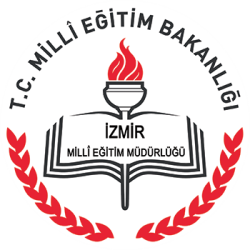 2015- 2019STRATEJİK PLANIT.C.MENEMEN KAYMAKAMLIĞIKUBİLAY İLKOKULU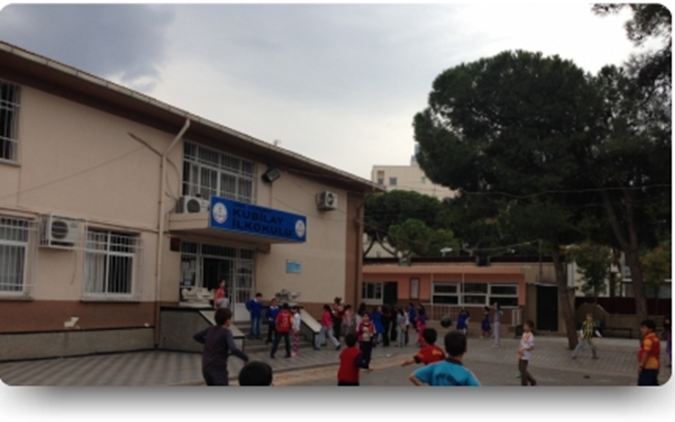 GİRİŞ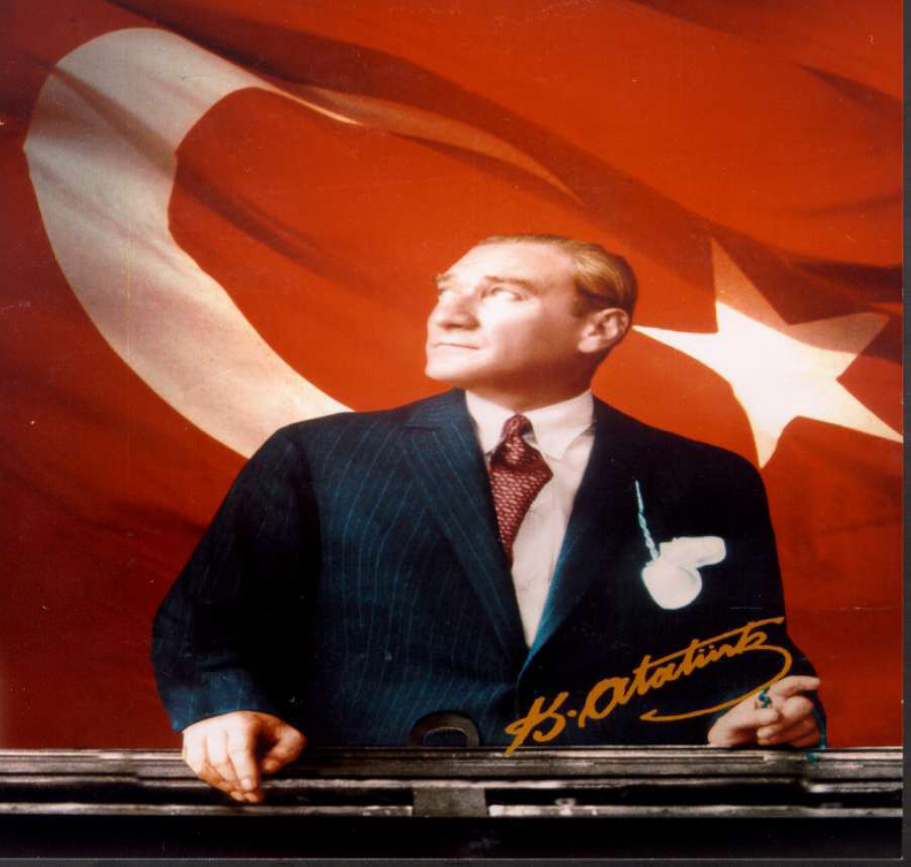 “Eğitimdir Ki Bir Milleti Ya Özgür, Bağımsız, Şanlı Yüce Bir Sosyal Toplum Halinde Yaşatır Veya Bir Milleti Esaret Ve Sefalete Terk Eder.”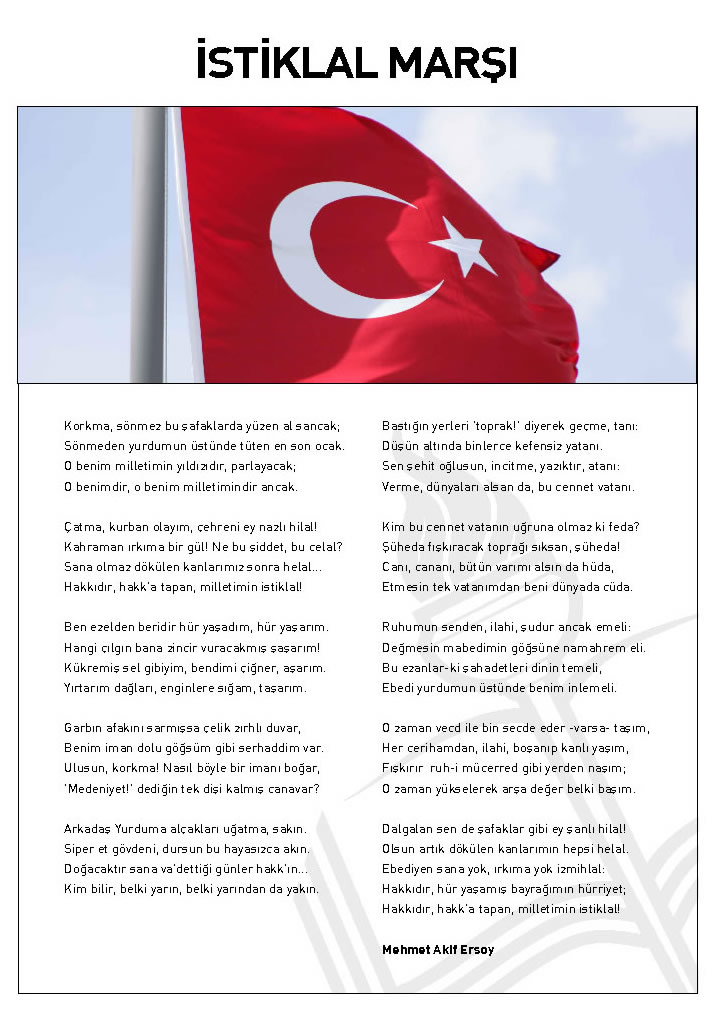 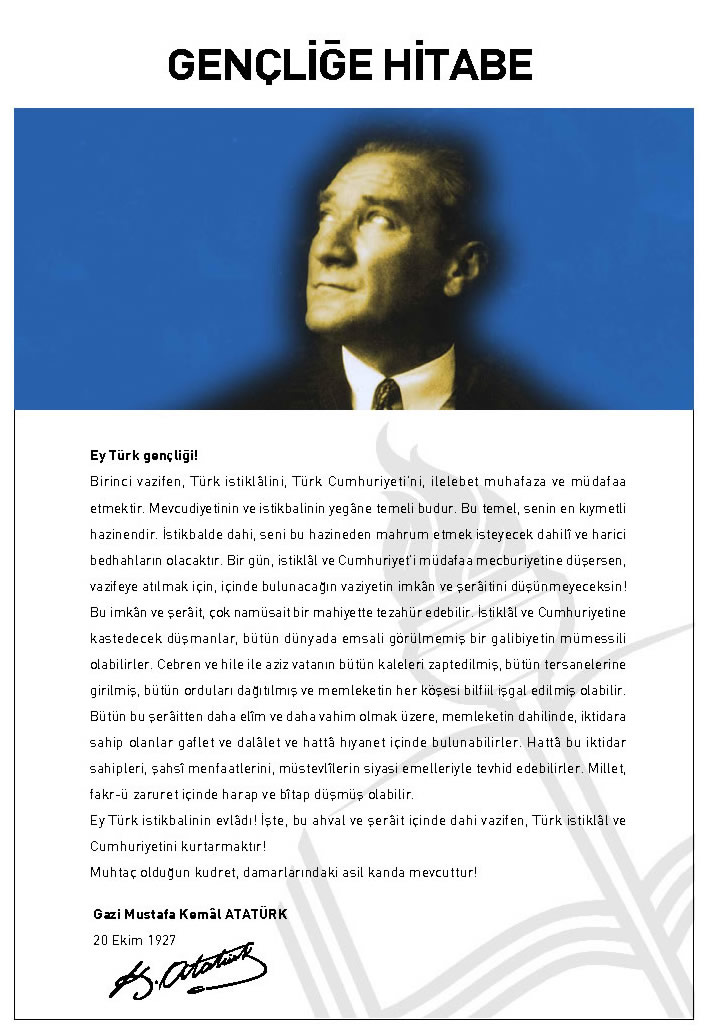 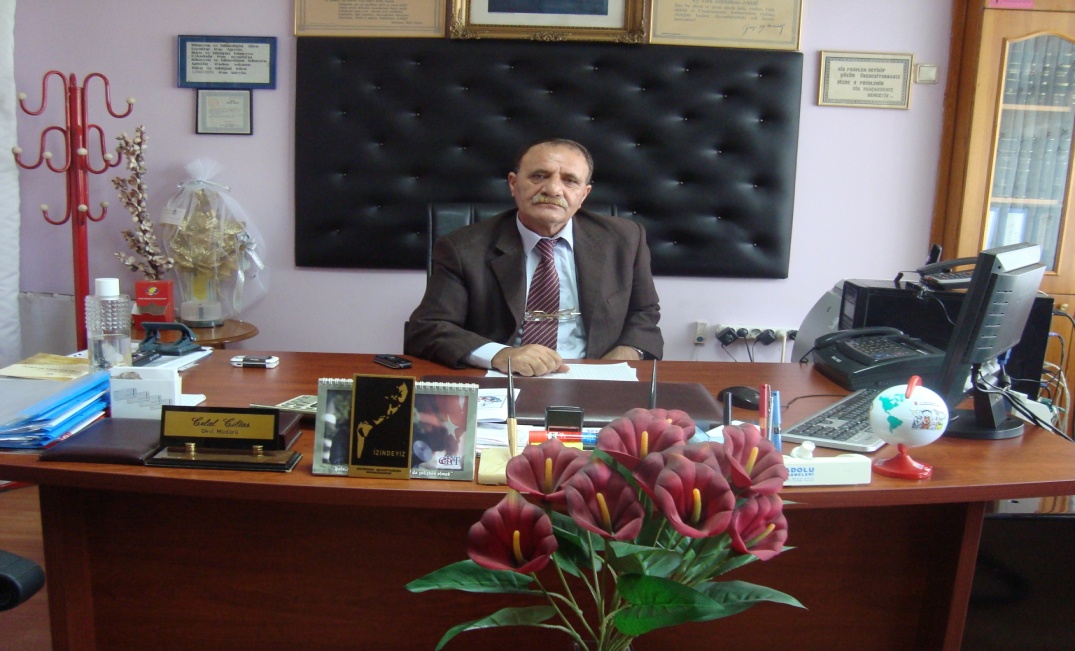 	MEB Eğitimde Stratejik Planlama Uygulama Yönergesi ve 2010/14 sayılı genelge ile 5018 sayılı yasa doğrultusunda Stratejik Plan çalışmaları başlatılmıştır.               Milli Eğitim Bakanlığı okullarda Stratejik Plan çalışmalarının yürütülmesine esas olmak üzere Planlı Okul Gelişim Modeli –Okulda Stratejik Yönetim kitapçığı hazırlayarak göndermiştir. Kitapta okullara ayrı bir stratejik plan çalışmalarını yürütmesini sağlamak isabetli olmuştur. Kubilay İlkokulu olarak oluşturduğumuz OGYE ekibi 4 yıllık çalışma planımızı hazırladık. Okullarda Stratejik yönetim ekibi her çalışmanın eşgüdümünden ve yürütülmesinden sorumludur. Bu anlamda OGYE ekibini kaldırarak zaten içeriğinde ve felsefende olan Stratejik Plan ekibi ismini verip bu ekibi oluşturduk.              Planımızda belirttiğimiz stratejik amaçlar doğrultusunda okulumuzu İzmir ‘in saygın kurumlarından biri haline getirme azmi ve amacı kararlılığı içerisindeyiz. Bundan sonra başarılı olmak bizim için sadece bir görev değil aynı zamanda bir sorumluluktur. Planımızın hazırlanmasında emeği geçen Stratejik Yönetim Ekibine ve uygulamasında yardımcı olacak bakanlığımız olmak üzere tüm kurum ve kuruluşlarımıza, öğretmen, öğrenci ve velilerimize teşekkür ederim.   	   Celal ÇİLTAŞ	                                                                                                             OKUL MÜDÜRÜİÇİNDEKİLERKURUM KİMLİK BİLGİSİSTRATEJİK PLANLAMA SÜRECİOkulumuzun Stratejik Planına (2015-2019) Stratejik Plan Üst Kurulu ve Stratejik Planlama Ekibi tarafından, Okulumuzun toplantı salonunda, çalışma ve yol haritası belirlendikten sonra taslak oluşturularak başlanmıştır.Stratejik Planlama Çalışmaları kapsamında okul personelimiz içerisinden “Stratejik Plan Üst Kurulu” ve “Stratejik Planlama Ekibi” kurulmuştur. Önceden hazırlanan anket formlarında yer alan sorular katılımcılara yöneltilmiş ve elde edilen veriler birleştirilerek paydaş görüşleri oluşturulmuştur. Bu bilgilendirme ve değerlendirme toplantılarında yapılan anketler ve hedef kitleye yöneltilen sorularla mevcut durum ile ilgili veriler toplanmıştır.Stratejik planlama konusunda 2015 yılı Mart ayında İl Milli Eğitim Müdürlüğü Ar-Ge Birimi tarafından gerçekleştirilen seminerlerle okul müdürü, müdür yardımcıları, öğretmenler ve bölüm şefleri olmak üzere paydaş katılımı sağlanmıştır. Seminerde Stratejik Plan hazırlama yasal nedenleri ve amaçları hakkındaki bilgilendirme, stratejik plan öğeleri ve planlama aşamalarına ilişkin konularda bilgiler alınmıştır.Stratejilerin Belirlenmesi;Stratejik planlama ekibi tarafından, tüm iç ve dış paydaşların görüş ve önerileri bilimsel yöntemlerle analiz edilerek planlı bir çalışmayla stratejik plan hazırlanmıştır. Bu çalışmalarda izlenen adımlar;1.Okulun var oluş nedeni (misyon), ulaşmak istenilen nokta  (vizyon) belirlenip okulumuzun tüm paydaşlarının görüşleri ve önerileri alındıktan da vizyona ulaşmak için gerekli olan stratejik amaçlar belirlendi. Stratejik amaçlar; a. Okul içinde ve faaliyetlerimiz kapsamında iyileştirilmesi, korunması veya önlem alınması gereken alanlarla ilgili olan stratejik amaçlar,b. Okul içinde ve faaliyetler kapsamında yapılması düşünülen yenilikler ve atılımlarla ilgili olan stratejik amaçlar,c. Yasalar kapsamında yapmak zorunda olduğumuz faaliyetlere ilişkin stratejik amaçlar olarak da ele alındı.2. Stratejik amaçların gerçekleştirilebilmesi için hedefler konuldu. Hedefler stratejik amaçla ilgili olarak belirlendi. Hedeflerin spesifik, ölçülebilir, ulaşılabilir, gerçekçi, zaman bağlı, sonuca odaklı, açık ve anlaşılabilir olmasına özen gösterildi. 3. Hedeflere uygun belli bir amaca ve hedefe yönelen, başlı başına bir bütünlük oluşturan,  yönetilebilir, maliyetlendirilebilir faaliyetler belirlendi. Her bir faaliyet yazılırken; bu faaliyet “amacımıza ulaştırır mı” sorgulaması yapıldı.4. Hedeflerin/faaliyetlerin gerçekleştirilebilmesi için sorumlu ekipler ve zaman belirtildi.5. Faaliyetlerin başarısını ölçmek için performans göstergeleri tanımlandı.6. Strateji, alt hedefler ve faaliyet/projeler belirlenirken yasalar kapsamında yapmak zorunda olunan faaliyetler, paydaşların önerileri, çalışanların önerileri, önümüzdeki dönemde beklenen değişiklikler ve GZFT (SWOT) çalışması göz önünde bulunduruldu.7. GZFT çalışmasında ortaya çıkan zayıf yanlar iyileştirilmeye, tehditler bertaraf edilmeye; güçlü yanlar ve fırsatlar değerlendirilerek kurumun faaliyetlerinde fark yaratılmaya çalışıldı; önümüzdeki dönemlerde beklenen değişikliklere göre de önlemler alınmasına özen gösterildi.8. Strateji, Hedef ve Faaliyetler kesinleştikten sonra her bir faaliyet maliyetlendirilmesi yapıldı.9. Maliyeti hesaplanan her bir faaliyetler için kullanılacak kaynaklar belirtildi.  Maliyeti ve kaynağı hesaplanan her bir faaliyet/projenin toplamları hesaplanarak bütçeler ortaya çıkartıldı.STRATEJİK PLANIN AMACIBu stratejik plan dokümanı, okulumuzun güçlü ve zayıf yönleri ile dış çevredeki fırsat ve tehditler göz önünde bulundurularak, eğitim alanında ortaya konan kalite standartlarına ulaşmak üzere yeni stratejiler geliştirmeyi ve bu stratejileri temel alan etkinlik ve hedeflerin belirlenmesini amaçlamaktadır.Stratejik plan, okul ile çevre ilişkilerini geliştirmeyi,  okul gelişimini sürekli kılmayı, belirlenen stratejik amaçlarla, ülkemize, çevresine faydalı, kendi ile barışık, düşünen ve özgün üretimlerde   “bende varım”  diyebilen nesiller yetiştirilmesi amacını taşımaktadır.STRATEJİK PLANIN KAPSAMIBu stratejik plan dokümanı Kubilay İlkokulu 2015–2019 yıllarına dönük stratejik amaçlarını, hedeflerini ve performans göstergelerini kapsamaktadır.STRATEJİK PLANLAMA YASAL DAYANAKLARISTRATEJİK PLAN ÜST KURULUSTRATEJİK PLANLAMA EKİBİ2.1. Tarihi Gelişim	Kubilay İlköğretim Okulu’nun eski binası 1902 yılında Rumlar tarafından yapılmıştır. Bina iki katlı ahşap ve mermer sütunlar üzerinde oturtulmuş gösterişli bir yapıydı. Rum çocukları okurdu. Kurtuluş Savaşı’ndan sonra bina bize geçmiştir. 1923 yılındaki ismi “NUMUNE MEKTEBİ”DİR. Okulun ilk müdürü Kemal ÜSTÜN’dür.1925 yılında ise “ZAFER İLKOKULU” olarak değiştirilmiştir.23 Aralık 1930 yılında Asteğmen Mustafa Fehmi KUBİLAY esrarkeş yobazlar tarafından şehit edilmiştir. Kendisi aynı zamanda Zafer İlkokulu öğretmeni olduğundan 1931 yılında Zafer İlkokulu bu olayın şehidi KUBİLAY’IN ismini alarak “KUBİLAY İLKOKULU” olmuştur.	1970 yılında eski okul binası yıkılarak yerine bugün içinde öğretim yapılan bina inşa edilmiştir. Ayrıca 2001 yılında 4 katlı ek bina ilave olunmuştur.	Zamanın ilköğretim müdürü Şevket OKKALIOĞLU, eski binanın yerinde kalarak kütüphane ve İlköğretim binası olarak kullanılmasını istemişse de bu teklif kabul edilmemiştir. 	Kubilay ilköğretim okulunun ilk yıllarında da öğrenci mevcudu 1000’e yakındı. Çevrede yeni ilköğretim okulları açılmasına rağmen okul mevcudu azalmamıştır. 	Kubilay ilköğretim okulunda sırası ile ; Kemal ÜSTÜN, Şevket OKKALIOĞLU, Veli YILMAZ, Necati GERMAN, Lütfi ÖZDEMİR, Halit VAROL, Abdurrahman DEMİRCİ, Nergiz KILIÇ, Ahmet AYTEKİN ve Celal ÇİLTAŞ müdürlük görevini yürütmüşlerdir. Şuan okul müdürlüğünü Abdullah MUCUK yürütmektedir.Geçmiş Yıllarda Görev Yapan Okul Müdürleri2.2.  Yasal Yükümlülükler  ( Mevzuat Analizi )Kubilay İlkokulu Müdürlüğü temel faaliyet alanlarına ve misyonuna götürecek ilgili mevzuat kısaca aşağıda belirtilmiştir.Faaliyet Alanları, Ürün/HizmetlerPaydaş AnaliziOkulumuzun hizmet verme sürecinde iş birliği yapması gereken kurum ve kişiler, temel ve stratejik ortaklar olarak tanımlanmaktadır. Temel ve stratejik ortak ayrımını yaparken her zaman birlikte çalışmalar yürütülerek beraber çalıştığımız kurumlar temel ortak ,stratejik planımız doğrultusunda vizyonumuza ulaşırken yola birlikte devam ettiğimiz kurumlar stratejik ortak olarak belirtilmektedir. Bu kapsamada okulumuzun paydaşları aşağıdaki tabloda belirtilmiştir.2.4.1 Paydaş Listesi Not: √: Tamamı    O:Bir Kısmı2.4.2 Paydaş Önceliklendirme MatrisiNot: √: Tamamı O:Bir Kısmı2.4.3. Paydaş Önem  / Etki MatrisiNot: √: Tamamı    O:Bir Kısmı2.4.4 Yararlanıcı Ürün/Hizmet Matrisi√: Tamamı    O: Bir kısmı2.4.5. İç Paydaşlarla İletişim Ve İşbirliği ÇalışmalarıOkul yöneticilerimiz,  insan kaynaklarına ilişkin politika,  strateji ve planların oluşturulması ve bu sürece çalışanların katılımlarını onlar da içindeyken oluşturulan misyon ve vizyonun birer yaratıcısı olduklarını hissettirerek,  olayların içerisinde yer almalarını sağlayarak,  bilgi ve düşüncelerine saygı göstererek,  dinleyerek,  önemseyerek,  bize ait olma kavramını sürekli empoze ederek sağlarlar. Çalışanların,  mevcut ve gelecekteki yeterlilik gereksinimlerinin uygun hale getirilmesi amacıyla eğitim ve geliştirme planlarını,  tarafsız güvenilir ve herhangi bir baskı olmaması amacıyla gizli (isimsiz) olarak yapılan geri bildirimli anketler kullanırlar.    Ayrıca anketlere tam katılımın olmasını sağlayarak var olabilecek sapmayı aza indirgerler. Geri bildirim alınacak birçok yol olmasına karşın,  bu yolların çoğunun güvenirlilikleri tarafsızlıkları da göz önünde bulundurularak uygulanırlar. Bunların başında dilek kutusu,  gözlemler ve müşteri memnuniyeti gelir.   Okulumuzun insan kaynakları yönetime ilişkin temel politika ve stratejileri Milli Eğitim Bakanlığının politika ve stratejisine uyumlu olarak “çalışanların yönetimi süreci” kapsamında yürütülmektedir.2.4.5.1. İç Paydaşların Okulumuz Hakkındaki Görüşleri	İç paydaşlarımızla zaman zaman yapılan toplantılar, görüşmeler sonucunda okulda çalışmaktan memnun olduklarını beyan etmektedirler. Bundan dolayı birçok öğretmen zorunlu bir tayin durumu olmadıkça tayin istemeyi düşünmemektedir.2.4.5.1.1 Kurumun Olumlu Yönleri1.Tecrübeli öğretmen kadrosunun olması,2.Velilerin ilgili olmaları3.Okulun imkânlarının tüm öğretmenler tarafından kullanılıyor olması,2.4.5.1.2. Kurumun Geliştirilmesi Gereken Yönleri1. Oyun alanlarının geliştirilmesi2.Spor alanlarının geliştirilmesi3.Okulumuzda var olan teknolojik araç gereçlerin yenilenmesi2.4.5.1.3. Kurumdan Beklentiler1. Sosyal yönden gelişmiş, insanlar arası iletişim ve ilişkilerin gelişmiş olması2.Sportif etkinliklere ağırlık verilmesi3.Teknolojik araç ve gereçlerin yenilenmesi ve daha işlevsel bir yapıya kavuşturulması,4.Daha kaliteli bir eğitim öğretimin olması,2.4.6.  Personelin Değerlendirmesi ve BeklentileriOkulumuzda eğitim-öğretim kalitesi yüksek, kendi alanlarında yetkin öğretmen kadrosu bulunmaktadır. Çalışanlar Milli Eğitim Bakanlığı mevzuatındaki değişikliklere göre bilgilendirilmekte, öğretmenlere yapılan anketlerde ihtiyaç duyulan konularla ilgili programlar Milli Eğitim Müdürlüğü ile işbirliğine gidilip hizmet içi eğitim planları yapılmaktadır. Misyon ve vizyonumuzdaki değerlere ulaşmak için çağdaş eğitim anlayışı ve çağdaş eğitim kalitesinde eğitim yapabilmek amacıyla çalışanlara kurumumuz örgüt kültürüne uygun,  hizmet içi eğitimleri verilmektedir. Öğretmenlerimizin bireysel düzeyde ilgi ve yetenekleri doğrultusunda ders dışı etkinlikler,  sosyal kulüpler,  ders dağıtım çizelgeleri planlanmaktadır. Ekip düzeyinde ise örgüt kültürünü yansıtmak, bireysel farklılıklara önem vermek ve takım ruhuna sahip olmak ilkelerimizle hareket eden, birbirleri ile işbirliğine açık öğretmenlerimiz tarafından öğrenme olanakları oluşturulmakta ve katılıma özendirilmektedir. Öğrenme faaliyetlerine ilişkin bilgiler çeşitli ortamlardan elde edilmektedir. Çalışanların kendilerini geliştirmeleri amacıyla öğrenme faaliyetleri desteklenmekte ve seminer,  toplantı,  eğitim vb. katılmaları sağlanmaktadır.2.4.7 Dış Paydaşların Okulumuz Hakkındaki Görüşleri	Dış paydaşlarımız okulumuz hakkında genel olarak olumlu yönde görüş beyan etmektedirler. Okulumuzu “gözde, tek kurum ve öncü kurum” şeklindeki kavramlarla tanımlamaktadırlar.2.4.7.1 Kurumun Olumlu Yönleri	1.Eğitim-öğretim faaliyetleri düzenli işlemektedir.2.Öğrenci-öğretmen-veli ilişkileri olumlu yürümektedir.3.Okulumuz ilçe genelinde en üst başarı düzeyine sahiptir.2.4.7.2 Kurumun Geliştirilmesi Gereken Yönleri1.Fiziki şartlarımızın yetersiz olması2.Oyun ve spor faaliyet alanlarının yetersiz oluşu.2.4.7.3 Kurumdan Beklentiler1.Sosyal ve kültürel etkinliklere ağırlık verilmesi2.Sportif etkinliklere ağırlık verilmesi3.Teknolojik araç ve gereçlerin yenilenmesi ve daha işlevsel bir yapıya kavuşturulması.KURUM İÇİ ANALİZ Örgütsel Yapı 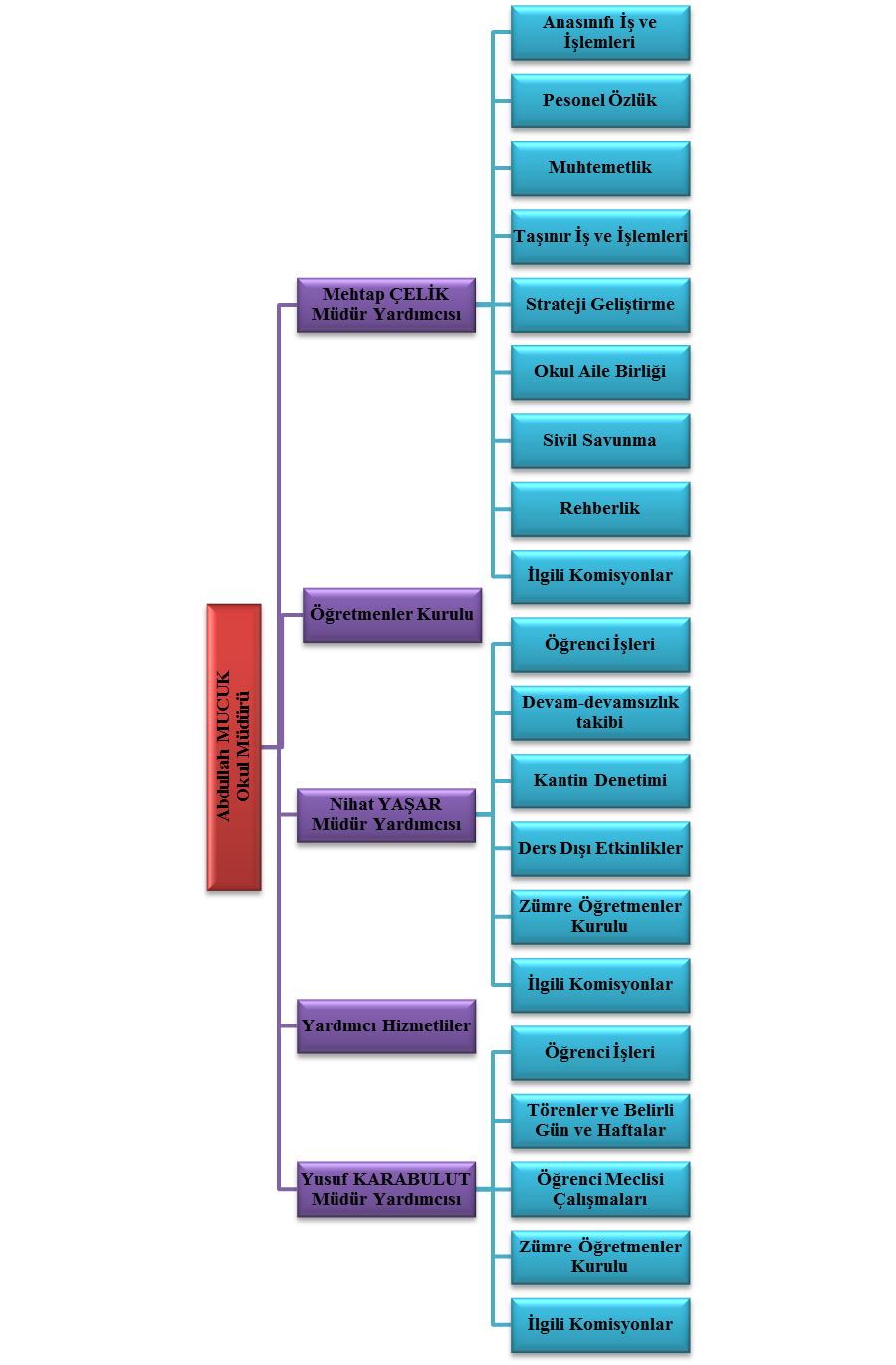 Okulun İnsan Kaynakları2.5.1.1.Çalışanların Görev DağılımıTablo 1 Çalışanların Görev Dağılımı2.5.1.2. Kurul,  Komisyonların GörevleriTablo 2 Kurul,  Komisyonların Görevleri2.5.2 İnsan Kaynakları 2.5.2.1. 2014 Yılı Kurumdaki Mevcut PersonelTablo 3 2014 Yılı Kurumdaki Mevcut Personel2.5.2.2. Personelin Hizmet Süresine İlişkin BilgilerTablo 4 Personelin Hizmet Süresine İlişkin Bilgiler2.5.2.3. Personelin Yaş İtibari ile Dağılımı:2.5.2.4. Personelin Katıldığı Hizmet-içi Eğitim Programları:Tablo 5 Personelin Katıldığı Hizmet-içi Eğitim Programları:Tablo 5 Personelin Katıldığı Yıllık Hizmet içi Eğitim Sayısı*2.5.2.5. Destek Personele (Hizmetli- Memur) İlişkin Bilgiler:2014 Yılı Kurumdaki Mevcut Hizmetli/Memur Sayısı:2.5.2.6. Okul Rehberlik Hizmetleri Mevcut Kapasite 2014 yılı itibariyle;2.5.2.7. İç İletişim ve Karar Alma Süreci	Kubilay İlkokulu iç iletişim ve karar alma süreçleri şu şekilde olmaktadır:2.5.2.7.1. İç İletişimOkul yöneticilerimiz,  insan kaynaklarına ilişkin politika,  strateji ve planların oluşturulması ve bu sürece çalışanların katılımlarını onlar da içindeyken oluşturulan misyon ve vizyonun birer yaratıcısı olduklarını hissettirerek,  olayların içerisinde yer almalarını sağlayarak,  bilgi ve düşüncelerine saygı göstererek,  dinleyerek,  önemseyerek,  bize ait olma kavramını sürekli empoze ederek sağlarlar. Çalışanların,  mevcut ve gelecekteki yeterlilik gereksinimlerinin uygun hale getirilmesi amacıyla eğitim ve geliştirme planlarını,  tarafsız güvenilir ve herhangi bir baskı olmaması amacıyla gizli (isimsiz) olarak yapılan geri bildirimli anketler kullanırlar.   	 Ayrıca anketlere tam katılımın olmasını sağlayarak var olabilecek sapmayı aza indirgerler. Geri bildirim alınacak birçok yol olmasına karşın,  bu yolların çoğunun güvenirlilikleri tarafsızlıkları da göz önünde bulundurularak uygulanırlar. Bunların başında dilek kutusu,  gözlemler ve müşteri memnuniyeti gelir. 	 Okulumuzun insan kaynakları yönetime ilişkin temel politika ve stratejileri Milli Eğitim Bakanlığının politika ve stratejisine uyumlu olarak “çalışanların yönetimi süreci” kapsamında yürütülmektedir. İnsan kaynaklarına ilişkin politika ve stratejiler okulumuzun kilit süreçleri ile uyum içerisindedir.2.5.2.7.2. Karar Alma SüreciStratejik planlama ekibi tarafından, tüm iç ve dış paydaşların görüş ve önerileri bilimsel yöntemlerle analiz edilerek planlı bir çalışmayla stratejik plan hazırlanmıştır.   Bu çalışmalarda izlenen adımlar;1. Okulun var oluş nedeni (misyon), ulaşmak istenilen nokta  (vizyon) belirlenip okulumuzun tüm paydaşlarının görüşleri ve önerileri alındıktan sonra da vizyona ulaşmak için gerekli olan stratejik amaçlar belirlendi. Stratejik amaçlar;a. Okul içinde ve faaliyetlerimiz kapsamında iyileştirilmesi, korunması veya önlem alınması gereken alanlarla ilgili olan stratejik amaçlar,b. Okul içinde ve faaliyetler kapsamında yapılması düşünülen yenilikler ve atılımlarla ilgili olan stratejik amaçlar,c. Yasalar kapsamında yapmak zorunda olduğumuz faaliyetlere ilişkin stratejik amaçlar olarak da ele alındı.2.5.3 Teknolojik Düzey2.5.3.1 Okul/Kurumun Teknolojik Altyapısı:2.5.4. Okulun Fiziki Altyapısı:     	2.5.4.1.  Okulun Fiziki Durumu2.5.4.2. Yerleşim Alanı 2.5.4.3. Sosyal Alanlar;2.5.5. Mali KaynaklarOkulumuzun mali kaynağını; Okul Aile Birliği’nin topladığı bağışlar ile kantin gelirinden oluşmaktadır.2.5.5.1. Okul Kaynak Tablosu:2.5.5.2. Okul Gelir-Gider Tablosu: İstatistiki Veriler2.5.6.1. Karşılaştırmalı Öğretmen/Öğrenci Durumu2.5.6.1.1. Okul Öncesi Eğitim  Bilgileri	2.5.6.1.4. Öğrenci, öğretmen, derslik ve şubelere ilişkin bilgiler: (Okul Öncesi Hariç)Tablo 7 Yıllara Göre Öğretmen, Öğrenci ve Derslik DurumuTablo 8 Yıllara Göre Mezun Olan Öğrenci OranıTablo 9 Başarısızlıktan Sınıf Tekrarı Yapan Öğrenci SayısıTablo 10 Devamsızlık Nedeniyle Sınıf Tekrarı Yapan Öğrenci SayısıTablo 11 Ödül Alan Öğrenci SayılarıTablo 12 Ceza Alan Öğrenci SayılarıTablo 13 Burs Alan Öğrenci Sayıları Sosyal Sorumluluk kapsamında yapılan faaliyetler	Okulumuzda bireyin gelişimi sağlayacak, özgüvenini arttıracak, mutlu olmasını sağlayacak birçok faaliyet düzenlenmektedir.Tablo 14 Kurumumuzda Düzenlenen Kurs, Seminer ve Katılımcı SayısıTablo 15 Kurumumuzda Düzenlenen Diğer Faaliyetler ve Katılımcı SayısıSosyal, Kültürel ve Sportif FaaliyetlerTablo 16 Kurumumuzda Düzenlenen Sosyal, Kültürel ve Sportif Faaliyetler ve Katılımcı SayısıÇEVRE ANALİZİMenemen İzmir iline bağlı, olup 35 km mesafededir. Menemen, Ege kıyılarımızın tam ortasında ve Anadolu Yarımadası’nın batısında yer alan İzmir’in ilçesidir. Genelde tarım ve hayvancılık üzerine ekonomik faaliyetler yürütülmektedir. Nüfusun büyük bölümü Gediz nehrinin iki yanında ve ova köylerinde toplanmıştır. Göç alan bölge olması itibari ile nüfus sürekli artmaktadır. Okulumuz bu bölgede Cengiz Topel Caddesi, anayol, Ziya Gökalp Caddelerinin kesiştiği noktadadır. Adliye postane, bankalar, diş polikliniği, lokantalara çok kısa sürede ulaşılabilecek noktada bulunmaktadır. Genelde tarıma ve hayvancılığa dayalı olan geçim kaynaklarının olduğu bir bölgede ve aynı zamanda çeşitli fabrikalara yakın bir bölgede okulumuz bulunmaktadır. Üst Politika Belgeleri2.7.GZFT ANALİZİKurum İçi Analiz 	  Okulumuzun performansını etkileyecek iç ve dış stratejik konuları belirlemek ve bunları yönetebilmek amacıyla gerçekleştirilen durum analizi çalışması kapsamında Stratejik Planlama Ekibi tarafından GZFT Analizi yapılmıştır. İç paydaşlarla çalıştay tekniği ile iki aşamada gerçekleştirilen çalışmalar, dış paydaş mülakatları kapsamında elde edilen görüş ve öneriler ve Stratejik Planlama Ekibi tarafından GZFT Analizine temel girdiyi sağlamıştır. Paydaşlarla yapılan çalışmalar ile Stratejik Planlama Ekibi tarafından gerçekleştirilen diğer analizlerin birleştirilmesi neticesinde okulumuzun güçlü ve zayıf yanları, fırsat ve tehditlerini içeren uzun bir liste oluşturulmuştur. Analiz çerçevesinde ortaya konacak stratejik konuların daha gerçekçi ve ulaşılabilir bir çerçevede ele alınması amacıyla GZFT analizinde bir önceliklendirme yapılması kararlaştırılmıştır. Önceliklendirmede; bir yandan analizde yer alan hususların ağırlıklandırılması, diğer yandan Stratejik Planlama Ekibinin bilgi birikimi ve tecrübesi ışığında konuların önem derecesine göre sıralanması yöntemleri uygulanmıştır.   	 Fırsatlar, okulumuzun kontrolü dışında gerçekleşen ve okulumuza avantaj sağlaması muhtemel olan etkenler ya da durumlardır. Tehditler ise, okulumuzun kontrolü dışında gerçekleşen, olumsuz etkilerinin engellenmesi veya sınırlandırılması gereken unsurlardır.Müdürlüğümüz stratejik planlama ekibi üyeleri ile mevcut duruma ait sayısal verileri ortaya koyduktan sonra beyin fırtınası yöntemi ve balık kılçığı medotu yönteminden yararlanılarak güçlü ve zayıf yönleri ile fırsat ve tehditlerini belirlemeye yönelik GZFT çalışmaları yapılmıştır. Bunun yanında, dış paydaşlarla yapılan görüşmeler, personel algı anketleri ve öz değerlendirme sonuçları birleştirilerek GZFT analizi tamamlanmıştır. Okulumuz Stratejik Planlama çalışmaları, nihai halini alana kadar okulumuz Stratejik Planlama Ekibi, değerlendirmelerine devam edecektir. Süreç tüm yöneticilerin, çalışanların ve diğer paydaşlarımızın katılımına açık olarak yönetilecektir.Kurum Dışı Analiz	Çevre analizinde; okulumuzu etkileyebilecek dışsal değişimler ve eğilimler değerlendirilmiştir. PEST Analizi faktörlerin incelenerek önemli ve hemen harekete geçilmesi gerekenleri tespit etmek ve bu faktörlerin, olumlu veya olumsuz kimleri etkilediğini ortaya çıkarmak için yapılan analizdir. Okulumuzda PEST Analizi, politik(siyasi), ekonomik, sosyal ve teknolojik faktörlerin incelenerek önemli ve hemen harekete geçirilmesi gerekenleri tespit etmek ve bu faktörlerin olumlu (fırsat) veya olumsuz (tehdit) etkilerini ortaya çıkarmak için yapılan bir analizdir. Politik, ekonomik, sosyal ve teknolojik değişimlerin sakıncalı(tehdit) taraflarından korunmak, avantajlı(fırsat)  taraflarından yararlanmaya çalışmaktır. Okulumuz politik, ekonomik, sosyal ve teknolojik alanlardaki çevre değişkenlerini değerlendirmiş, bu değişkenlerin okulun gelişimine nasıl katkı sağlayacağını ya da okul gelişimini nasıl engelleyeceğini belirlenmiştir. Bu değişkenlerden okulumuzun gelişimine katkı sağlayacak olanlar bir fırsat olarak değerlendirilmiştir. Bunun yanı sıra okul gelişimini engelleyebilecek olan değişkenler ise tehdit olarak alınmış ve planlama yapılırken bu tehditler göz önünde bulundurulmuştur. Sosyal faktörler çevrenin sosyokültürel değerleri ve tutumları ile ilgilidir.   Bu değer ve tutumlar okulumuzun çalışanları ve hizmet sunduğu kesimler açısından önemlidir. Çünkü bu konular örgütün stratejik hedeflerini, amaçlarını etkileyebilir, kurum açısından bir fırsat ya da tehdit oluşturabilir. Sosyal açıdan çevre analizi yapılırken kurumun bulunduğu çevredeki yaşantı biçimi, halkın kültürel düzeyi, toplumsal gelenekler vb. konular dikkate alınmalı, bu konuların kurum açısından bir fırsat mı yoksa tehdit unsuru mu olduğu tespit edilmelidir. Teknolojik alandaki hızlı gelişmeler, telefon, radyo, televizyon ve internet gibi günümüz haberleşme araçları çevrede olup bitenlerden zamanında haberdar olma olanakları yanında, yazılı haberleşmenin ifade güçlüklerini ortadan kaldırmış, hatta birtakım olayları görerek anında izleyebilme olasılığını gerçekleştirmiş bulunmaktadır.    Herhangi bir haber, mesaj veya önemli bir olay, dünyanın herhangi bir yerine vakit geçirmeksizin çok çabuk ulaşmakta; dünyanın herhangi bir yerinden başka bir yere bilgi ve deneyim transferi gerçekleştirilebilmektedir. Bu durum bilimsel, teknik ve düşünsel alanlarda meydana gelen gelişmelerin iyi veya kötü sonuçlarıyla bütün dünyaya yayılmasını sağlamaktadır.Böylece, dünyada kişiler arası ilişkilerde olduğu kadar, grup ve uluslararası ilişkilerde de sosyokültürel yönden hızlı değişimler meydana gelmektedir. Bilimsel, teknik ve düşünsel değişimler, eğitim ve öğretim alanındaki sistem ve yöntemleri de temelinden değişime zorlamaktadır.2.7.1 Güçlü Yönler, Zayıf Yönler, Fırsatlar, Tehditler Güçlü Yönler, Zayıf Yönler  Fırsatlar, Tehditler2.8. TOWS MatrisiYöntemGF STRATEJİLERİ Fırsatların avantajı için güçlü yönleri kullanZF STRATEJİLERİ Zayıflığı yenmek için fırsatları kullanGT STRATEJİLERİ Tehditleri uzaklaştırmak için güçlü yönleri kullanZT STRATEJİLERİ Zayıflığı azalt tehditlerden kurtul ,2.8.1 GF Stratejileri2.8.2. GT Stratejileri2.8.3. ZF Stratejileri2.8.4. ZT StratejileriMisyon, Vizyon, Temel DeğerlerMİSYONUMUZ	Atatürkçü düşünce sistemini davranış haline getirmiş, laik bilgi toplumu özelliklerini taşıyan demokratik çağdaş, lider özelliklerine sahip, okuduğu okula ve devletine bağlılık duygusu gelişmiş, kendine yetebilen ve özgüvenli bireyler yetiştirmektir. Bu çerçeveden hareketle biz öğrencilerimizin 21.yüzyıl da ülkemizin hak ettiği yeri almasını sağlayacak donanıma sahip bireyler olarak yetişmelerini sağlayacak beceriler kazandırmak için varız.VİZYONUMUZMutlu, özgüvenli, küresel düşünen bireyler yetiştiren çağdaş ve lider bir kurum olmaktır.TEMEL DEĞERLERİMİZ1.Okulda katılımcı ve demokratik bir yönetim anlayışı benimsenmiştir. 2. Okuldaki tüm personel ile yöneticiler arasındaki iletişim açık ve olumludur. 3. Okullarda kurulan olan iyileştirme ekiplerinin kesin belirlenmiş bir amacı vardır. 4. İyileştirme ekip üyelerinin her biri ekip içerisinde gönüllü olarak görev alır.5. İyileştirilmek istenen problemin okula fayda sağlayan bir alan olmasına özen gösterilir. 6. Ekibin adı, misyonu ve hedefleri belirlenir. 7. Ekibin sekretaryası ekip üyeleri arasından belirlenir. 8.Okulumuzda görev yapan tüm personelimize ve en önemlisi öğrencilerimize sürekli öğrenme politikasını benimsetmek 9.Öğretim programlarının öğrenilebilirlik düzeylerini yükseltmek için , farklı metot ve stratejilerin öğretmenlerle beraber araştırılarak derslerin işleyişinde görselliğin arttırılması ve okulumuzda eğitim teknolojisinden en üst seviyede yararlanılmasının sağlanılması. 10.Öğrencilerimize mesleki yönlendirme ve okul tercihlerinde rehberlik edilmesi 11.Öğretmen, öğrenci ve veli ilişkilerinin artırılması ve okulumuza velilerimizin desteğinin sağlanması 12.Atatürk ilke ve inkılâplarını esas alırız. 13.Türkçenin doğru kullanımına özen gösteririz. 14.İlişkilerimizde etkin ve etkili iletişimi kullanırız.15.Doğa ve çevreyi koruma bilinciyle çalışırız 16.Başarıda sürekli gelişim bizim için önemlidir 17.Eğitimde kalitenin önemli olduğuna inanırız.18.Sanata değer veren araştırmacı düşünce becerisini kazandırırız. 19.Başarının takım çalışması ile yakalanacağına inanırız.20.Sorumluluk duygusu ve kendine güven bilincini kazandıracak ortam oluştururuz. 21.Eşitlik ve adalet kavramlarına inanırız.Tema, Amaç, Hedef ve Performans GöstergeleriTEMA 1- EĞİTİM VE ÖĞRETİME ERİŞİMİN ARTTIRILMASIEğitime ve Öğretime Erişim: Her bireyin hakkı olan eğitime ekonomik, sosyal, kültürel ve demografik farklılık ve dezavantajlarından etkilenmeksizin eşit ve adil şartlar altında ulaşabilmesi ve bu eğitimi tamamlayabilmesidir.STRATEJİK AMAÇ 1.Ekonomik, sosyal, kültürel ve demografik farklılıkların yarattığı dezavantajlardan etkilenmeksizin her bireyin hakkı olan eğitime eşit ve adil şartlar altında ulaşabilmesini ve bu eğitimi tamamlayabilmesini sağlamak.STRATEJİK HEDEF 1. 1.  Okulumuz kayıt alanındaki tüm öğrencilerin okula devamlarının sağlanarak, bir üst kuruma gitmesini sağlayacak tüm tedbirleri almak.Performans Göstergeleri 1. 1  Hedefin Mevcut Durumu?2012-2013Eğitim Öğretim yılında okula devamsız öğrenci sayısı 1 iken, 2013-2014 Eğitim Öğretim yılında 2 olmuştur. Plan dönemi sonunda bu sayının sıfır olması öngörülmektedir.	Öğretmenlerin öğrencilerine yapmış olduğu ev ziyaretleri, 2012-2013 Eğitim Öğretim yılında %75 iken, 2013-2014 Eğitim Öğretim yılında %85’ine yapılmıştır. Plan dönemi sonunda %95’ine ev ziyaretleri yapılması öngörülmektedir.	Bir üst kuruma giden öğrenci sayısı 2012-2013Eğitim Öğretim yılında %98 iken, 2013-2014 Eğitim Öğretim yılında %99 olmuştur. Plan dönemi sonunda %100 olmuştur.	2012-2013Eğitim Öğretim yılında engelli tuvaleti 2 iken, 2013-2014 Eğitim Öğretim yılında engelli tuvaleti 2 olarak korunmuştur. Plan dönemi sonunda da bu sayının korunması sağlanacaktır.	2012-2013Eğitim Öğretim yılında engelli rampası 1 iken, 2013-2014 Eğitim Öğretim yılında engelli rampası 1 olarak korunmuştur. Plan dönemi sonunda da bu sayının korunması sağlanacaktır.	2012-2013 Eğitim Öğretim yılında %99 oranında oryantasyon eğitimi verilirken,2013-2014 Eğitim Öğretim yılında %99 oranında olmuştur. Plan dönemi sonunda %100 olması öngörülmektedir. Tedbirler 1. 1Öğretime ErişimTEMA 2- EĞİTİM-ÖĞRETİMDE KALİTE Kaliteli Eğitim ve Öğretim: Eğitim ve öğretim kurumlarının mevcut imkânlarının en iyi şekilde kullanılarak her kademedeki bireye ulusal ve uluslararası ölçütlerde bilgi, beceri, tutum ve davranışın kazandırılmasıdır.  STRATEJİK AMAÇ 2.	Her kademedeki bireye ulusal ve uluslararası ölçütlerde bilgi, beceri, tutum ve davranışın kazandırılması ile girişimci yenilikçi, yaratıcı, dil becerileri yüksek, iletişime ve öğrenmeye açık, özgüven ve sorumluluk sahibi sağlıklı ve mutlu bireylerin yetişmesini sağlamak.STRATEJİK HEDEF 2. 1.Öğrencilerin sosyo-kültürel, sanatsal, sportif, akademik, çevre bilinci ve sağlıklı yaşam alanlarındaki kazanımlarını geliştirecek faaliyetlerin sayısını arttırmak.Performans Göstergeleri 2.1Hedefin Mevcut Durumu?	Başarısından dolayı ödüllendirilen öğrenci sayısı 2012/2013’te 179 iken,2013/2014’te 218 olmuştur. Plan sonunda 413 öğrencinin ödüllendirilmesi öngörülmektedir.	Başarılı öğrencinin web sitesi/panoda yayınlanma sayısı 2012/2013’te 1 iken, 2013/2014’te 2 iken plan dönemi sonunda 5 olması öngörülmektedir.Verimli Çalışma için verilen seminer sayısı verilen seminer 2012/2013 3 iken,2013/2014’te 4 tane verilmiştir. Plan dönemi sonunda 10 olması öngörülmektedir.Kitap Sayısı,2012/2013’te 520 iken, 2013/2014’te 550,plan dönemi sonunda 750’dir.DYNED kullanan öğrenci sayısı,2012/2013 165, 2013/2014’te 176,plan dönemi sonunda 300 olması planlanmaktır.BEP Planı Hazırlama Oranı, ihtiyacı olan tüm öğrencilere hazırlanması öngörülmektedir.Basketbol Sahası;2012/2013’te 2 iken,2013/2014 iken 2’dir.Futbol Sahası;2012/2013 0, 2013/2014 0 iken 1 tane futbol sahası alanı belirlenecektir.Oyun Alanları; 2012/2013 1 iken, 2013/2014’te 1 iken 2 tane oyun alanı belirlenecektir.Satranç ile İlgilenen Öğrenci Sayısı; 2012/2013’te 12 iken,	2013/2014’te 12 olarak korumuştur. Plan dönemi sonunda 36 olması öngörülmektedir.Folklor İle İlgilenen Öğrenci Sayısı; 2012/2013 200, 2013.2014’te 300,plan dönemi sonunda 500 olacaktır.Sınıflar Arası Müsabaka Sayısı; 2012/2013 1, 2013/2014’te 2,plan dönemi sonunda 5 olacaktır.Yıl Sonunda Düzenlenen Etkinlik Sayısı; 2012/2013yılında 18, 2013/2014 yılında 20,plan dönemi sonunda 32 olması öngörülmektedir.AB Proje Sayısı; 2012/2013 yılında 0, 2013/2014 yılında 0,plan dönemi sonunda 1 olması beklenmektedir.Yapılan Gezi Sayısı; 2012/2013 yılında 3, 2013/2014 yılında 4,plan dönemi sonunda 10 olması beklenmektedir.Yarışma Sayısı;2012/2013 yılında 1,	2013/2014 yılında 1,plan dönemi sonunda 5 olması beklenmektedir.Bilgisayar Sayısı; 2012/2013	yılında 47, 2013/2014 yılında 51,plan dönemi sonunda 61 olması beklenmektedir.ADSL Bağlantısı; 2012/2013	 ADSL bağlantısı 2,2013/2014ADSL bağlantısı 2, plan dönemi sonunda 3 olması öngörülmektedir.Projeksiyon Sayısı; 2012/2013 24 ,	2013/2014 yılında 26 plan dönemi sonunda 36 olması beklenmektedir.Beden Kitle Endeksine Göre Sağlıksız Öğrenci Sayısı 2012/2013 80 iken,2013/2014 yılında 70’e düşmüştür. Plan sonunda 45’e düşmesi beklenmektedir.Verilen Seminer Sayısı 2012/2013 yılında 2 iken,20113/2014 yılında 3,plan dönemi sonunda 5’tir.	2012/2013 yılında verilen seminer sayısı 2 iken, 2013/2014 yılında 3, plan dönemi sonunda 5'tir.	2012/2013 yılında çevre bilincini geliştirmek için yapılan etkinlik sayısı 1,2013/2014 yılında 1,plan dönemi sonunda her yıl 1 tane olmak üzere 5 tane yapılmasına karar verilmiştir.	2012/2013 yılında dikilen fidan sayısı 50 iken, 2013/2014 yılında 55, plan dönemi sonunda 70 olması planlanmaktadır.	Geri Dönüşüme kazandırılan atık kağıt sayısı 2012/2013 1000 kg iken 2013/2014 Eğitim Öğretim yılında atık kağıt 1. 200 kg olmuştur. Plan dönemi sonunda 2000 kg atık kağıt, toplanması ve kazandırılması planlanmaktadır.	2012/2013 yılında yapılan sosyal sorumluluk projesi 1, 2013/2014 yılında da 1 olmuş, plan dönemi sonunda 5 tane ve katılan öğrenci sayısı 150 olacaktır.Tedbirler 2. 1KaliteTEMA 3 - KURUMSAL KAPASİTENİN GELİŞTİRİLMESİKurumsal Kapasite Geliştirme:  Kurumsallaşmanın geliştirilmesi adına kurumun beşeri, fiziki ve mali altyapı süreçlerini tamamlama, yönetim ve organizasyon süreçlerini geliştirme, enformasyon teknolojilerinin kullanımını artırma süreçlerine bütünsel bir yaklaşımdır.STRATEJİK AMAÇ 3Kurumsal kapasiteyi geliştirmek için, mevcut beşeri, fiziki ve mali alt yapı eksikliklerini gidererek, enformasyon teknolojilerinin etkililiğini artırıp çağın gereklerine uygun, yönetim ve organizasyon yapısını etkin hale getirmek.STRATEJİK HEDEF 3. 1Kaliteli bir eğitim öğretim ortamı için plan dönemi sonuna kadar imkânlar ölçüsünde, finansal kaynakların etkin kullanımını ile ihtiyaç analiz sonuçlarına göre belirlenen tüm alt yapı, donatım ve mali eksikliklerini gidermek.Performans Göstergeleri 3.1Hedefin Mevcut Durumu?	İç ve dış boyama sayısı her yıl 1 kere yapılmaktadır. Plan dönemi sonunda her yıl bir kere yapılarak 5 kere yapılması sağlanacaktır.	Bakım/Onarım sayısı 2012/2013 yılında 10 kere farklı durumlar için yapılırken,2013/2014 yılında 11 kere her yıl bu sayıda bakım/onarım yapılacaktır.	Anasınıfı malzeme sayısı 2012/2013'te %75 oranında öğrenci için yeterli iken, 2013/2014 yılında %85 oranında yeterli olmuştur. Anasınıfı malzemeleri plan sonunda tüm öğrenciye yetecek düzeyde karşılanacaktır.2012/2013 yılında Okul Aile Birliği'nin yaptığı etkinlik sayısı 9 iken, 2013/2014 yılında 10 kez etkinlik yapmıştır. Plan dönemi sonunda her yıl artarak 15 kez etkinlik yapması planlanmaktadır.	Okulumuza ait bir hayırseverimiz mevcut durumda yok iken, en az 1 tane hayırseverimiz olması planlanmaktadır.	Okulumuzu tanıtıcı çalışmalar yapılmazken plan sonunda 5 kez tanıtıcı çalışmalar yapılacaktır.Kurum-Net kullanım oranı 2012/2013 yılında %50 iken, %55iken, plan dönemi sonunda %100 kullanma oranını çıkarmaktadır.	Eğitimde teknoloji kullanım ile ilgili belge alan sayısı 0 iken, plan dönemi sonunda herkesin alması planlanmaktadır.	Etkileşimli tahta kullanma eğitimi alan öğretmen/yönetici sayısı 0 iken plan dönemi sonunda 60 olması planlanmaktadır.	Plan dönemi sonunda bir elektronik hafıza oluşturulacaktır.Tedbirler 3. 1 KapasiteSTRATEJİK HEDEF 3. 2Personelin, yeterliklerinin ve performansının geliştirildiği, kariyer yönetimi sisteminin uygulandığı işlevsel bir insan kaynakları yönetimi yapısını oluşturmak.Performans Göstergeleri 3. 2Hedefin Mevcut Durumu?	Yüksek lisans yapan personel sayısı 2012/2013 Eğitim Öğretim yılında 1,2013/2014 Eğitim Öğretim yılında 1,plan dönemi sonunda 2 olması planlanmaktadır.	Hizmet içi Eğitime katılan personel sayısı 2012/2013 yılında 5 iken, 2013/2014 Eğitim Öğretim yılında 7,plan onunda herkesin 1 hizmet içi eğitime katılması öngörülmektedir.Tedbirler 3. 2KapasiteMALİYET TABLOSUTablo: SP Tema, SA, SH, Maliyet İlişkisi TablosuKAYNAK TABLOSUİzleme ve Değerlendirme aşağıdaki esaslara bağlı kalınarak yapılacaktır:   İzleme, stratejik planın uygulanmasının sistematik olarak takip edilmesi ve raporlanması anlamını taşımaktadır. Değerlendirme ise, uygulama sonuçlarının amaç ve hedeflere kıyasla ölçülmesi ve söz konusu amaç ve hedeflerin tutarlılık ve uygunluğunun analizidir. Okulumuz Stratejik Planının onaylanarak yürürlüğe girmesiyle birlikte, uygulamasının izleme ve değerlendirmesi de başlayacaktır. Planda yer alan stratejik amaç ve onların altında bulunan stratejik hedeflere ulaşılabilmek için yürütülecek çalışmaların izlenmesi ve değerlendirilmesini zamanında ve etkin bir şekilde yapabilmek amacıyla Okulumuzda Stratejik Plan İzleme ve Değerlendirme Ekibi kurulacaktır. İzleme ve değerlendirme, planda belirtilen performans göstergeleri dikkate alınarak yapılacaktır. Stratejik amaçların ve hedeflerin gerçekleştirilmesinden sorumlu kişiler 6 aylık veya yıllık dönemler itibariyle yürüttükleri faaliyet ve projelerle ilgili raporları bir nüsha olarak hazırlayıp İzleme ve Değerlendirme Ekibine verecektir. Okulumuzun İzleme ve Değerlendirme Ekibi ( OGYE) Stratejik amaçların ve hedeflerin gerçekleştirilmesi ilgili raporları yıllık dönemler itibariyle raporları iki nüsha olarak hazırlayıp bir nüshası Okul İzleme ve Değerlendirme Ekibine bir nüshasını da İlçe Milli Eğitim Müdürlüğü Strateji Geliştirme bölümüne gönderecektir.   İzleme ve Değerlendirme Ekibi, iyileştirme ekiplerden gelen yıllık performans değerlendirmelerini inceleyerek, performans göstergelerinin ölçümü ve değerlendirilmesini, ait olduğu yıl içinde yapılan faaliyetlerin o yılki bütçeyle uyumu ve elde edilen sonuçların Stratejik Planda önceden belirlenen amaç ve hedeflere ne derece örtüştüğünü rapor halinde okul müdürünün bilgisine sunacaktır. İlçe Milli Eğitim Müdürlüğünden gelen kararlar doğrultusunda ilgili birim ve kişilere geri bildirim yapılacaktır.    Böylece, Plan’ın uygulanma sürecinde bir aksama olup olmadığı saptanacak, varsa bunların düzeltilmesine yönelik tedbirlerin alınması ile performans hedeflerine ulaşma konusunda doğru bir yaklaşım izlenmiş olacaktır.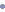 b) Raporlama   Yapılan çalışmaların sonucuna göre Stratejik Plan gözden geçirilecektir. Plan dönemi içerisinde ve her yılsonunda yürütülmekte olan faaliyetlerin önceden belirlenen performans göstergelerine göre gerçekleşme ya da gerçekleşmeme durumuna göre rapor hazırlanacaktır.SAYFAÖNSÖZ 7GİRİŞ 10BÖLÜM 111STRATEJİK PLANLAMA SÜRECİ11STRATEJİK PLANIN AMACI12STRATEJİK PLANIN KAPSAMI12STRATEJİK PALANLAMA YASAL DAYANAKLARI12STRATEJİK PLAN ÜST KURULU12STRATEJİK PLANLAMA EKİBİ		13BÖLÜM 214DURUM ANALİZİ 14A) TARİHİ GELİŞİM14OKULUN TARİHÇESİ VE YAPISI14B) MEVZUAT ANALİZİ	14C) FAALİYET ALANLARI ÜRÜN VE HİZMETLER15D) PAYDAŞ ANALİZİ17     PAYDAŞLARIN BELİRLENMESİ18     PAYDAŞLARIN DEĞERLENDİRİLMESİ20E) KURUM İÇİ ANALİZ22     OKULUN ÖRGÜT YAPISI22     OKUL/KURUMUN İNSAN KAYNAKLARI23     OKUL/KURUMUN TEKNOLOJİK  DÜZEYİ28     OKUL/KURUMUN FİZİKİ ALT YAPISI28     OKUL/KURUMUN MALİ YAPISI29     OKUL/KURUMUN  İSTATİSTİKİ BİLGİLERİ 29F) ÇEVRE ANALİZİ ANALİZ33G) GZFT (SWOT) ANALİZİ33     KURUM İÇİ ANALİZ33     KURUM DIŞI ANALİZ34H) TOWS MATRİS38BÖLÜM 342GELECEĞE YÖNELİM	42MİSYONUMUZ42VİZYONUMUZ42TEMEL DEĞERLERİMİZ42TEMALAR, STRATEJİK AMAÇLAR, HEDEFLER, PERFORMANS GÖSTERGELERİ 44STRATEJİK AMAÇ 144STRATEJİK HEDEF 1.144PERFORMANS GÖSTERGELERİ 1.144STRATEJİK AMAÇ 246STRATEJİK HEDEF 2.146PERFORMANS GÖSTERGELERİ 2. 146STRATEJİK HEDEF 2.247PERFORMANS GÖSTERGELERİ 2. 248STRATEJİK HEDEF 2.349PERFORMANS GÖSTERGELERİ 2. 349STRATEJİK HEDEF 2.450PERFORMANS GÖSTERGELERİ 2. 450STRATEJİK HEDEF 2.551PERFORMANS GÖSTERGELERİ 2. 551STRATEJİK HEDEF 2.652PERFORMANS GÖSTERGELERİ 2. 652STRATEJİK HEDEF 2.753PERFORMANS GÖSTERGELERİ 2. 753STRATEJİK AMAÇ 354STRATEJİK HEDEF 3.154PERFORMANS GÖSTERGELERİ 3.154STRATEJİK HEDEF 3.256PERFORMANS GÖSTERGELERİ 3.256STRATEJİK HEDEF 3.357PERFORMANS GÖSTERGELERİ 3.357STRATEJİK HEDEF 3.458PERFORMANS GÖSTERGELERİ 3.458BÖLÜM 460MALİYETLENDİRME/BÜTÇELEME60     MALİYET TABLOSU60     KAYNAK TABLOSU61BÖLÜM 562İZLEME VE DEĞERLENDİRME 62İLİ:                                         İZMİRİLİ:                                         İZMİRİLİ:                                         İZMİRİLÇESİ:                              MENEMEN    İLÇESİ:                              MENEMEN    İLÇESİ:                              MENEMEN    OKULUN ADI: KUBİLAY İLKOKULUOKULUN ADI: KUBİLAY İLKOKULUOKULUN ADI: KUBİLAY İLKOKULUOKULUN ADI: KUBİLAY İLKOKULUOKULUN ADI: KUBİLAY İLKOKULUOKULUN ADI: KUBİLAY İLKOKULUOKULA İLİŞKİN GENEL BİLGİLEROKULA İLİŞKİN GENEL BİLGİLEROKULA İLİŞKİN GENEL BİLGİLERPERSONEL İLE İLGİLİ BİLGİLERPERSONEL İLE İLGİLİ BİLGİLERPERSONEL İLE İLGİLİ BİLGİLEROkul Adresi: Ziya Gökalp Cad. Mermerli Mah. Menemen/İZMİROkul Adresi: Ziya Gökalp Cad. Mermerli Mah. Menemen/İZMİROkul Adresi: Ziya Gökalp Cad. Mermerli Mah. Menemen/İZMİRKURUMDA ÇALIŞAN PERSONEL SAYISISayılarıSayılarıOkul Adresi: Ziya Gökalp Cad. Mermerli Mah. Menemen/İZMİROkul Adresi: Ziya Gökalp Cad. Mermerli Mah. Menemen/İZMİROkul Adresi: Ziya Gökalp Cad. Mermerli Mah. Menemen/İZMİRKURUMDA ÇALIŞAN PERSONEL SAYISIErkekKadınOkul Telefonu232 832 10 30232 832 10 30Yönetici41Faks232 831 14 06232 831 14 06Sınıf öğretmeni1627Elektronik Posta Adresi730605@meb.k12.tr 730605@meb.k12.tr Branş Öğretmeni12Web sayfa adresihttp://menemenkubilayilkokulu.meb.k12.trhttp://menemenkubilayilkokulu.meb.k12.trRehber Öğretmen04Kurum Kodu730605730605Okul Öncesi Öğretmeni04Öğretim ŞekliNormal(     )İkili(   X   )Memur00Okulun Hizmete Giriş Tarihi19701970Yardımcı Personel30Toplam2438OKUL VE BİNA DONANIM BİLGİLERİOKUL VE BİNA DONANIM BİLGİLERİOKUL VE BİNA DONANIM BİLGİLERİOKUL VE BİNA DONANIM BİLGİLERİOKUL VE BİNA DONANIM BİLGİLERİOKUL VE BİNA DONANIM BİLGİLERİToplam Derslik Sayısı2222Kütüphane Var(    )Yok(  X  )Kullanılan Derslik Sayısı2121Çok Amaçlı SalonVar( X   )Yok(    )İdari Oda Sayısı44Çok Amaçlı SahaVar( X   )Yok(    )Fen Laboratuvarı Sayısı11Bilgisayar Laboratuvarı Sayısı11DAYANAKDAYANAKSIRA NOREFERANS KAYNAĞININ ADI15018 yılı Kamu Mali Yönetimi ve Kontrol Kanunu210. Kalkınma Planı (2014-2018)3Yüksek Planlama Kurulu Kararları4DPT Müsteşarlığı tarafından hazırlanan Kamu İdareleri İçin Stratejik Planlama Kılavuzu5Maliye Bakanlığı Tarafından Hazırlanan Performans Esaslı Bütçeleme Rehberi6Kamu İdareleri Faaliyet Raporlarının Düzenlenmesi ile Bu İşlemlere İlişkin Diğer Esas ve Usuller Hakkında Yönetmelik761. Hükümet Eylem Planı8Milli Eğitim Bakanlığı Stratejik Planı9İl Milli Eğitim Müdürlüğü Stratejik Planı102013/26 No’lu GenelgeDiğer KaynaklarSIRA NOADI SOYADIGÖREVİ1Celal ÇİLTAŞOKUL MÜDÜRÜ2Gülçin KORKUTALMÜDÜR YARDIMCISI 3Sevcan ŞİMŞEKOĞLUÖĞRETMEN4Özlem DİLEKÇİOKUL AİLE BİRLİĞİ BAŞKANI5Ebru ŞAHİNOKUL AİLE BİRLİĞİ YÖNETİM KURULU ÜYESİSIRANOADI SOYADIGÖREVİ1Nihat YAŞARMÜDÜR YARDIMCISI 2Emel ÇAMP.D. ve REHBER ÖĞRETMEN3Birsel CANÖĞRETMEN4Nilgün ÖZBİLTEKİNÖĞRETMEN5Özlem DİLEKÇİGÖNÜLLÜ VELİ6Özlem ŞEREMETGÖNÜLLÜ VELİ7İpek FİLİZGÖNÜLLÜ VELİ SıraAdı – SoyadıGörev Yılları1Abdurrahman DEMİRCİ1986-19922Nergiz KIZILIRMAK1992-19983Ahmet AYTEKİN1999-20104Celal ÇİLTAŞ2010-20145Abdullah MUCUK2014-20166Celal ÇİLTAŞ2016-YASAL YÜKÜMLÜLÜK (GÖREVLER)DAYANAK(KANUN, YÖNETMELİK, GENELGE, YÖNERGE)Atama657 Sayılı Devlet Memurları KanunuAtamaMilli Eğitim Bakanlığına Bağlı Okul ve Kurumların Yönetici ve Öğretmenlerinin Norm Kadrolarına İlişkin YönetmelikAtamaMilli Eğitim Bakanlığı Eğitim Kurumları Yöneticilerinin Atama ve Yer Değiştirmelerine İlişkin YönetmelikAtamaMilli Eğitim Bakanlığı Öğretmenlerinin Atama ve Yer Değiştirme YönetmeliğiÖdül, DisiplinDevlet Memurları KanunuÖdül, Disiplin6528 Sayılı Milli Eğitim Temel Kanunu İle Bazı Kanun ve Kanun Hükmünde Kararnamelerde Değişiklik Yapılmasına Dair KanunÖdül, DisiplinMilli Eğitim Bakanlığı Personeline Başarı, Üstün Başarı ve Ödül Verilmesine Dair YönergeÖdül, DisiplinMilli Eğitim Bakanlığı Disiplin Amirleri YönetmeliğiOkul Yönetimi1739 Sayılı Milli Eğitim Temel KanunuOkul YönetimiMilli Eğitim Bakanlığı İlköğretim Kurumları YönetmeliğiOkul YönetimiMilli Eğitim Bakanlığı Okul Aile Birliği YönetmeliğiOkul YönetimiMilli Eğitim Bakanlığı Eğitim Bölgeleri ve Eğitim Kurulları YönergesiOkul YönetimiMEB Yönetici ve Öğretmenlerin Ders ve Ek Ders Saatlerine İlişkin Karar Okul YönetimiTaşınır Mal YönetmeliğiEğitim-ÖğretimAnayasaEğitim-Öğretim1739 Sayılı Milli Eğitim Temel KanunuEğitim-Öğretim222 Sayılı İlköğretim ve Eğitim KanunuEğitim-Öğretim6287 Sayılı İlköğretim ve Eğitim Kanunu ile Bazı Kanunlarda Değişiklik Yapılmasına Dair KanunEğitim-ÖğretimMilli Eğitim Bakanlığı İlköğretim Kurumları YönetmeliğiEğitim-ÖğretimMilli Eğitim Bakanlığı Eğitim Öğretim Çalışmalarının Planlı Yürütülmesine İlişkin Yönerge Eğitim-ÖğretimMilli Eğitim Bakanlığı Öğrenci Yetiştirme Kursları YönergesiEğitim-ÖğretimMilli Eğitim Bakanlığı Ders Kitapları ve Eğitim Araçları Yönetmeliği Eğitim-ÖğretimMilli Eğitim Bakanlığı Öğrencilerin Ders Dışı Eğitim ve Öğretim Faaliyetleri Hakkında Yönetmelik Personel İşleriMilli Eğitim Bakanlığı Personel İzin YönergesiPersonel İşleriDevlet Memurları Tedavi ve Cenaze Giderleri YönetmeliğiPersonel İşleriKamu Kurum ve Kuruluşlarında Çalışan Personelin Kılık Kıyafet Yönetmeliği Personel İşleriMemurların Hastalık Raporlarını Verecek Hekim ve Sağlık Kurulları Hakkındaki Yönetmelik Personel İşleriMilli Eğitim Bakanlığı Personeli Görevde Yükseltme ve Unvan Değişikliği Yönetmeliği Personel İşleriÖğretmenlik Kariyer Basamaklarında Yükseltme Yönetmeliği Mühür, Yazışma, ArşivResmi Mühür YönetmeliğiMühür, Yazışma, ArşivResmi Yazışmalarda Uygulanacak Usul ve Esaslar Hakkındaki Yönetmelik Mühür, Yazışma, ArşivMilli Eğitim Bakanlığı Evrak Yönergesi Mühür, Yazışma, ArşivMilli Eğitim Bakanlığı Arşiv Hizmetleri YönetmeliğiRehberlik ve Sosyal EtkinliklerMilli Eğitim Bakanlığı Rehberlik ve Psikolojik Danışma Hizmetleri Yönet.Rehberlik ve Sosyal EtkinliklerOkul Spor Kulüpleri YönetmeliğiRehberlik ve Sosyal EtkinliklerMilli Eğitim Bakanlığı İlköğretim ve Ortaöğretim Sosyal Etkinlikler Yönetmeliği Öğrenci İşleriMilli Eğitim Bakanlığı İlköğretim Kurumları YönetmeliğiÖğrenci İşleriMilli Eğitim Bakanlığı Demokrasi Eğitimi ve Okul Meclisleri YönergesiÖğrenci İşleriOkul Servis Araçları Hizmet Yönetmeliğiİsim ve TanıtımMilli Eğitim Bakanlığı Kurum Tanıtım Yönetmeliğiİsim ve TanıtımMilli Eğitim Bakanlığına Bağlı Kurumlara Ait Açma, Kapatma ve Ad Verme Yönetmeliği Sivil SavunmaSabotajlara Karşı Koruma Yönetmeliği Sivil SavunmaBinaların Yangından Korunması Hakkındaki Yönetmelik Sivil SavunmaDaire ve Müesseseler İçin Sivil Savunma İşleri Kılavuzu FAALİYET ALANI 1: EĞİTİMFAALİYET ALANI 1: EĞİTİMFAALİYET ALANI 1: EĞİTİMÜrün / HizmetÜrün / HizmetGörev / Faaliyet / Çalışma1.1.Rehberlik Hizmetleri1.1.Rehberlik HizmetleriRehberlik/TanıtımYönlendirme Çalışmaları1.1.Rehberlik Hizmetleri1.1.Rehberlik HizmetleriDevam devamsızlık takibiVerimli ders çalışma programı hazırlama1.2.Sosyal ve Kültürel Etkinlikler1.2.Sosyal ve Kültürel EtkinliklerHalk oyunları    1.2.Sosyal ve Kültürel Etkinlikler1.2.Sosyal ve Kültürel EtkinliklerKoro      1.2.Sosyal ve Kültürel Etkinlikler1.2.Sosyal ve Kültürel EtkinliklerSatranç 1.2.Sosyal ve Kültürel Etkinlikler1.2.Sosyal ve Kültürel EtkinliklerYarışmalar1.2.Sosyal ve Kültürel Etkinlikler1.2.Sosyal ve Kültürel EtkinliklerKültürel Geziler1.2.Sosyal ve Kültürel Etkinlikler1.2.Sosyal ve Kültürel EtkinliklerSergiler1.2.Sosyal ve Kültürel Etkinlikler1.2.Sosyal ve Kültürel EtkinliklerTiyatro1.2.Sosyal ve Kültürel Etkinlikler1.2.Sosyal ve Kültürel EtkinliklerKermes ve Şenlikler1.2.Sosyal ve Kültürel Etkinlikler1.2.Sosyal ve Kültürel EtkinliklerPiknikler1.2.Sosyal ve Kültürel Etkinlikler1.2.Sosyal ve Kültürel EtkinliklerYazarlarla Buluşma Etkinlikleri1.2.Sosyal ve Kültürel Etkinlikler1.2.Sosyal ve Kültürel EtkinliklerSosyal Kulüp ve Toplum Hizmeti Çalışmaları1.2.Sosyal ve Kültürel Etkinlikler1.2.Sosyal ve Kültürel Etkinliklerİşaret Dili1.2.Sosyal ve Kültürel Etkinlikler1.2.Sosyal ve Kültürel EtkinliklerHızlı Okuma1.3.Spor Etkinlikleri1.3.Spor Etkinlikleriİzcilik1.3.Spor Etkinlikleri1.3.Spor EtkinlikleriFutbol1.3.Spor Etkinlikleri1.3.Spor EtkinlikleriBasketbolFAALİYET ALANI 2: ÖĞRETİMFAALİYET ALANI 2: ÖĞRETİMFAALİYET ALANI 2: ÖĞRETİMÜrün / HizmetGörev / Faaliyet / ÇalışmaGörev / Faaliyet / Çalışma2.1.Öğretimin PlanlanmasıPlanlarPlanlar2.1.Öğretimin PlanlanmasıÖğretmenler KuruluÖğretmenler Kurulu2.1.Öğretimin PlanlanmasıZümre toplantılarıZümre toplantıları2.2.Öğretimin UygulanmasıSınıf içi uygulamalar   Sınıf içi uygulamalar   2.2.Öğretimin UygulanmasıGezi ve inceleme Gezi ve inceleme 2.2.Öğretimin UygulanmasıKurslarıKursları2.2.Öğretimin UygulanmasıÖdevler, performans ve proje görevleriÖdevler, performans ve proje görevleri2.3.Öğretimin DeğerlendirilmesiDönem içi değerlendirmelerDönem içi değerlendirmeler2.3.Öğretimin DeğerlendirilmesiSınavlarSınavlar2.3.Öğretimin DeğerlendirilmesiDers İçi EtkinliklerDers İçi EtkinliklerFAALİYET ALANI 3:YÖNETİM İŞLERİFAALİYET ALANI 3:YÖNETİM İŞLERİFAALİYET ALANI 3:YÖNETİM İŞLERİÜrün / HizmetGörev / Faaliyet / ÇalışmaGörev / Faaliyet / Çalışma3.1.Öğrenci İşleri HizmetiÖğrenci kayıt, kabul ve devam işleriÖğrenci kayıt, kabul ve devam işleri3.1.Öğrenci İşleri HizmetiÖğrenci başarısının değerlendirilmesiÖğrenci başarısının değerlendirilmesi3.1.Öğrenci İşleri HizmetiSınav işleriSınav işleri3.1.Öğrenci İşleri HizmetiSınıf geçme işleriSınıf geçme işleri3.1.Öğrenci İşleri HizmetiRehberlikRehberlik3.1.Öğrenci İşleri HizmetiÖğrenci davranışlarının değerlendirilmesiÖğrenci davranışlarının değerlendirilmesi3.1.Öğrenci İşleri HizmetiÖğrenim belgesi düzenleme işleri Öğrenim belgesi düzenleme işleri 3.2.Öğretmen İşleri HizmetiDerece terfiDerece terfi3.2.Öğretmen İşleri HizmetiÖzlük haklarıÖzlük hakları3.2.Öğretmen İşleri HizmetiHizmet içi eğitimHizmet içi eğitim3.2.Öğretmen İşleri HizmetiSendikal HizmetlerSendikal Hizmetler3.3.Mali İşlemlerOkul Aile Birliği işleriOkul Aile Birliği işleri3.3.Mali İşlemlerBütçe işlemleriBütçe işlemleri3.3.Mali İşlemlerBakım-onarın işlemleriBakım-onarın işlemleri3.3.Mali İşlemlerTaşınır Mal işlemleriTaşınır Mal işlemleriFAALİYET ALANI 4: DESTEK HİZMETLERİFAALİYET ALANI 4: DESTEK HİZMETLERİFAALİYET ALANI 4: DESTEK HİZMETLERİÜrün / HizmetGörev / Faaliyet / ÇalışmaGörev / Faaliyet / Çalışma4.1.Yardımcı HizmetlilerOkul temizlikOkul temizlik4.1.Yardımcı HizmetlilerOkul çevresi temizlikOkul çevresi temizlik4.1.Yardımcı HizmetlilerYazı ve dosya dağıtmakYazı ve dosya dağıtmak4.1.Yardımcı HizmetlilerHizmet yerlerini temizlemekHizmet yerlerini temizlemek4.1.Yardımcı HizmetlilerAydınlatmakAydınlatmak4.1.Yardımcı HizmetlilerIsıtmakIsıtmak4.1.Yardımcı HizmetlilerSınıfların DüzenlenmesiSınıfların Düzenlenmesi4.2.Mali iş ve İşlemlerOkul Aile Birliği gelir-gider işlemleri Okul Aile Birliği gelir-gider işlemleri 4.2.Mali iş ve İşlemlerTEFBİS işlemleri  TEFBİS işlemleri  4.2.Mali iş ve İşlemlerSatın Alma İşlemleri Satın Alma İşlemleri 4.2.Mali iş ve İşlemlerMuayene ve Teslim Alma İşlemleriMuayene ve Teslim Alma İşlemleri4.2.Mali iş ve İşlemlerTaşınır Mal Yönetmeliği iş ve işlemleriTaşınır Mal Yönetmeliği iş ve işlemleri4.3.Tahakkuk İşlemleriTahakkuk hizmetlerini yürütmeTahakkuk hizmetlerini yürütme4.3.Tahakkuk İşlemleriMutemetlik hizmetlerini yürütmeMutemetlik hizmetlerini yürütme4.4.Araçlar ve DonatımKalorifer tesisatı yıllık bakım ve onarımKalorifer tesisatı yıllık bakım ve onarım4.4.Araçlar ve DonatımAyniyat Talimatnamesi uyarınca demirbaş eşya ve tüketim malzemeleriyle ilgili iş ve işlemleriAyniyat Talimatnamesi uyarınca demirbaş eşya ve tüketim malzemeleriyle ilgili iş ve işlemleri4.4.Araçlar ve DonatımYaz dönemi eğitim-öğretime hazırlık çalışmalarıYaz dönemi eğitim-öğretime hazırlık çalışmaları4.4.Araçlar ve DonatımBakım ve onarım iş ve işlemleriBakım ve onarım iş ve işlemleriPaydaşLiderÇalışanlarHizmet AlanTemel OrtakStratejik OrtakMillî Eğitim Bakanlığı√√İl Milli Eğitim Müdürlüğü√√Kaymakamlık√√İlçe Milli Eğitim Müdürlüğü√√İdareciler√√Öğretmen√Öğrenci√Okul Aile Birliği √√Veliler√İlçe Emniyet Müdürlüğü√Muhtar√Menemen Belediyesi√Büyükşehir Belediyesi√Sıra NoPaydaş Adıİç PaydaşDış PaydaşHizmet AlanNeden Paydaş?Önceliği1Milli Eğitim BakanlığıEğitim kurumları Meb’e bağlı ve Meb’in çalışma takvimi, stratejilerine bağlı olarak çalıştığı için.32Valilikİlin birinci derecede sorumlu amiri olduğu için23İl Özel İdaresi14İlçe Milli Eğitim MüdürlüğüOkulumuz kurum olarak bağlı bulunduğumuz ilk üst kurumdur15Okul İdaresiOkulu birinci derecede bilen, tanıyan ve yöneten birim olduğu için16ÖğretmenEğitim-öğretim hizmetlerini fiilen yürüten uygulayan çalışanlardır17ÖğrenciEğitim-öğretim hizmetlerini alan, olmazsa olmazıdır18Okul Aile BirliğiOkulun ekonomik anlamdaki en önemli katlı sağlayan elemandır19Veliler110İlçe Emniyet Müdürlüğü511Yerel Yönetimler512Muhtar√513BelediyelerO5Önemli PaydaşlarPaydaşın Okula EtkisiPaydaşın Okula EtkisiTaleplerine Verilen ÖnemTaleplerine Verilen ÖnemÖnemli PaydaşlarZayıfİzleGüçlüBilgilendirÖnemsizÇıkarlarını GözetÇalışmalara dâhil etÖnemliBirlikte çalışMillî Eğitim Bakanlığıİl Milli Eğitim MüdürlüğüKaymakamlıkİlçe Milli Eğitim MüdürlüğüÖğretmenlerOkul Aile BirliğiVelilerYerel YönetimlerÜrün/Hizmet PaydaşÜrün / Hizmet 1Ürün / Hizmet  2Ürün / Hizmet  3Ürün / Hizmet  4Ürün / Hizmet  5Ürün / Hizmet  6Milli Eğitim MüdürlüğüÖğretmenÖğrenciVeliOkul Aile BirliğiKaymakamlıkRamMemurlarYardımcı PersonelYerel YönetimlerSivil Toplum KuruluşlarıS.NOUNVANGÖREVLERİ1Okul müdürüİlköğretim okulu, demokratik eğitim-öğretim ortamında diğer çalışanlarla birlikte müdür tarafından yönetilir. Okul müdürü ders okutmanın yanında kanun, tüzük, yönetmelik,yönerge, program ve emirlere uygun olarak görevlerini yürütmeye, okulu düzene koymaya ve denetlemeye yetkilidir. Müdür, okulun amaçlarına uygun olarak yönetilmesinden ve geliştirilmesinden sorumludur.2Müdür yardımcısıMüdür yardımcıları ders okutmanın yanında okulun her türlü eğitim-öğretim, yönetim, öğrenci, personel, tahakkuk, taşınır mal, yazışma, sosyal etkinlikler, yatılılık, bursluluk, güvenlik, beslenme, bakım, nöbet, koruma, temizlik, düzen, halkla ilişkiler gibi işleriyle ilgili olarak okul müdürü tarafından verilen görevleri yapar. Müdür yardımcıları bu görevlerin yapılmasından ve okulun amaçlarına uygun olarak işleyişinden müdüre karşı sorumludur.3ÖğretmenlerÖğretmenler kendilerine verilen sınıfın veya şubenin derslerini, programda belirtilen esaslara göre planlamak, okutmak, bunlarla ilgili deney ve uygulamaları yapmak, ders dışında okulun eğitim-öğretim ve yönetim işlerine etkin bir biçimde katılmak ve bu konularda kanun, yönetmelik ve emirlerde belirtilen görevleri yerine getirmekle yükümlüdür. İlköğretim okullarının 1-5. sınıfında sınıf öğretmenliği esastır. Sınıf öğretmenleri, okuttukları sınıfı bir üst sınıfta da okuturlar. Ancak istekleri yönetimce uygun görülmesi halinde başka bir sınıfı da okutabilirler. Herhangi bir sınıfta başarı gösteren öğretmenler, isteklerini yönetimce uygun görülmesi halinde aynı sınıfı okutmaya devam edebilirler. Derslerini branş öğretmeni okutan sınıf öğretmeni, bu ders saatinde yönetimce verilen eğitim-öğretim görevini yapar.4Rehber Öğretmena) Rehberlik ve psikolojik danışma servisince hazırlanan yıllık program ve yürütme plânını inceler, bu konudaki görüşlerini bildirir. Uygulanması için gerekli önlemleri karara bağlar. b) Rehberlik ve psikolojik danışma hizmetlerinin yürütülmesi sırasında hizmetlere ilişkin çalışmaları ve ortaya çıkan sorunları inceler, değerlendirir ve bunların çözümüne ilişkin önlemleri belirler.c) Eğitim ortamında; öğrenciler, aileler, yöneticiler, öğretmenler ve psikolojik danışmanlar arasında sağlıklı ve uyumlu ilişkiler kurulabilmesi için gerekli önlemleri görüşür ve yapılacak çalışmaları belirler.d) Yönlendirmeye ilişkin eğitsel ve meslekî rehberlik çalışmalarında ve öğrencileri yönlendirmede, okuldaki eğitim-öğretim etkinlikleri ile eğitsel etkinliklerden karşılıklı olarak yararlanılabilmesi için gerekli önlemleri ve çalışmaları belirler.e)Yapılacak çalışmalarda birey, aile, ilgili kurum-kuruluşlara yönelik iletişim ve iş birliğine ilişkin önlemleri belirler.5Okul Öğrenci TemsilcisiÖğrenci kurulu, okulun tüm öğrencileri tarafından 3. Ve 4.  sınıf öğrencileri arasından seçilen bir başkan ; 2 ve 3. sınıflar arasından seçilen ikinci başkan ve 1-4. sınıf şubelerinden seçilen bir temsilciden oluşur. Bu kurula öğretmenler kurulunda seçilen bir öğretmen rehberlik eder. Okul öğrenci kurulu öğretmenler kurulu tarafından seçilen öğretmenin veya öğrenci başkanının çağrısı ile toplanır. İlk toplantıda yıllık çalışma programı hazırlanır, müdürün onayına sunulur. Öğrenci meclisi birleştirilmiş eğitim öğretim yapan okulların dışında ki tüm ilköğretim okullarında kurulur.S.NOKurul/Komisyon AdıGÖREVLERİ1Rehberlik Ve Psikolojik Danışma Hizmetleri Yürütme Komisyonu-Rehberlik ve psikolojik danışma hizmetleri yürütme komisyonu aşağıdaki görevleri yapar :  -Rehberlik ve psikolojik danışma servisince hazırlanan yıllık program ve yürütme plânını inceler, bu konudaki görüşlerini bildirir. Uygulanması için gerekli önlemleri karara bağlar.  -Rehberlik ve psikolojik danışma hizmetlerinin yürütülmesi sırasında hizmetlere ilişkin çalışmaları ve ortaya çıkan sorunları İnceler, değerlendirir ve bunların çözümüne ilişkin önlemleri belirler.  -Eğitim ortamında; öğrenciler, aileler, yöneticiler, öğretmenler ve psikolojik danışmanlar arasında sağlıklı ve uyumlu ilişkiler kurulabilmesi için gerekli önlemleri görüşür ve yapılacak çalışmaları belirler.  -Yönlendirmeye ilişkin eğitsel ve meslekî rehberlik çalışmalarında ve öğrencileri yönlendirmede, okuldaki eğitim-öğretim etkinlikleri ile eğitsel etkinliklerden karşılıklı olarak yararlanılabilmesi için gerekli önlemleri ve çalışmaları belirler.   -Yapılacak çalışmalarda birey, aile, ilgili kurum-kuruluşlara yönelik iletişim ve iş birliğine ilişkin önlemleri belirler.  -Psikolojik danışmanı bulunmayan eğitim-öğretim kurumlarında gerektiğinde rehberlik ve araştırma merkezinden bir uzmanın bu komisyona katılması sağlanır. 2Sosyal Etkinlikler KuruluKurul, kulüp ve toplum hizmeti kapsamındaki etkinliklerin verimli bir şekilde yürütülmesi için danışman öğretmenler, öğrenciler, gönüllü veliler ve diğer öğretmenlerle iş birliği içinde çalışmaları koordine eder. Okul dışı etkinliklerde ilgili birimlerle iş birliği yaparak bu çalışmaların yürütülmesi için gerekli tedbirleri alır.3Sosyal Etkinlikler İnceleme KuruluOkulumuzda; paylaşımcı ve iş birliğine dayalı yönetim anlayışıyla eğitim-öğretimin niteliğini ve öğrenci başarısını artırmak, okulun fizikî ve insan kaynaklarını geliştirmek, öğrenci merkezli eğitim yapmak, eğitimde planlı ve sürekli gelişim sağlamak, bütçe disiplinini sağlama ve stratejik planı hazırlamak amacıyla "Okul Gelişim Yönetim Ekibi" kurulur. Ekip, çalışmalarını ilgili mevzuat hükümlerine göre yerine getirir. Ayrıca, zümrelerden gelen raporları birleştirir, projeleri inceler ve okulun yılsonu raporunu hazırlar. İki nüsha hazırlanan raporun biri, hizmetin kalitesini artıracağı düşünülen projelerle birlikte millî eğitim müdürlüğüne gönderilir. Diğer nüsha da meslekî çalışma dosyasına konur.4ÖğretmenlerKuruluÖğretmenler kurulu; ders yılı başında, ikinci yarıyıl başında, ders yılı sonunda ve okul yönetimince gerek duyulduğunda toplanır.1. Ders yılı içinde yapılan toplantılarda çalışmalar gözden geçirilip değerlendirilir, eksiklik ve aksaklıkların giderilmesi için alınacak önlemler görüşülür ve kararlaştırılır 2. Ders yılı sonunda yapılan toplantıda öğrencilerin devam-devamsızlık ve başarı durumları gözden geçirilir, üst makamlarca ve okul yönetimince verilen konular görüşülür ve kararlaştırılır.5Zümre Öğretmenler Kurulu1. Eğitim-öğretim programları incelenir ve ortak bir anlayış oluşturulur. 2. Uygulamalarda karşılaşılan güçlükler üzerinde durulur ve bunların çözüm yolları aranır.3. Öğrencilerin çalışma ve eğitim durumları ile çevrenin özellikleri incelenir ve alınacak önlemler kararlaştırılır Kurulda, programların ve derslerin birbirine paralel olarak yürütülmesi, ders araçlarından, laboratuar, kütüphane ve işliklerden planlı bir şekilde yararlanılması ile proje ve performans ödev konuları belirlenir.SıraGöreviNormMevcutErkekKadınToplam1Müdür111012Müdür Baş. Yrd.111013Müdür Yrd.33213SıraGöreviNormMevcutErkekKadınToplamLisansY.LisansDoktora1Müdür111011002Müdür Baş. Yrd.111011003Müdür Yrd.332132104Sınıf Öğretmeni434316274343005İngilizce Öğretmeni331233006Rehber Öğretmen440444007Okul Öncesi Öğretmeni44044408Din Kültürü ve Ahlak Bilgisi Öğretmeni10000000Hizmet Süreleri2014 Yılı İtibari İle2014 Yılı İtibari İleHizmet SüreleriKişi Sayısı%1–3 Yıl114–6 Yıl557–10 Yıl5511–15 Yıl5516–20 Yıl184021+....... üzeri2654Yaş Düzeyleri2014 Yılı İtibari İle2014 Yılı İtibari İle2014 Yılı İtibari İle2014 Yılı İtibari İleYaş DüzeyleriKişi SayısıKişi SayısıKişi Sayısı%Yaş DüzeyleriErkekKadınToplam%20–30033330–40110111140–501020305650+...1051530Adı ve SoyadıGöreviKatıldığı Çalışmanın AdıKatıldığı YılCelal ÇİLTAŞMüdürÖzel Eğitim Hizmetlerinin Geliştirilmesi Ve Yaygınlaştırılması Semineri08.06.2012İlköğretim Ve Ortaöğretim Kurumları Sınıf Rehberlik Programı Tanıtım Semineri26.06.2012Stratejik Planlama Ve Yönetimi Semineri30.05.2014Başarı Odaklı Beceri Eğitimi Semineri04.12.2014Yöneticilik Formasyonu Kazandırma I.Kademe Kursu06/02/2015Yöneticilik Formasyonu Kazandırma II.Kademe Kursu20/02/2015Yöneticilik Formasyonu Kazandırma III.Kademe Kursu06/03/2015Gülçin KORKUTALMüdür YardımcısıOkul Yöneticileri ve U. E. Fa.08.06.2012Yusuf KARABULUTMüdür YardımcısıOkul Yön. Uzaktan Eğitim Faaliyeti08.06.2012Gülçin KORKUTALZihinsel Engellilerin Eğitimi Kursu13.07.2012Afet Ve Acil Durum Hazırlık Uygulamaları Semineri (10:00-14:00)07.06.2012Okul Yöneticileri Uzaktan Eğitim Programı Semineri08.06.2012Zihinsel Engellilerin Eğitimi (III. Kademe) Kursu27/06/2014Zihinsel Engellilerin Eğitimi (IV. Kademe) Kursu11/07/2014Stratejik Plan Hazırlama Semineri31/03/2015Kurum Standartları Yönetici Semineri26/08/2015Nihat YAŞARMüdür YardımcısıOkul Yöneticileri Uzaktan Eğitim Programı Semineri08.06.2012Öğrenen Lider Öğretmen Semineri26.06.2012Osmanlı Türkçesi I.Kademe Kursu30.05.2014Osmanlı Türkçesi II..Kademe Kursu04.12.2014İdari Personel/ OrtalamaÖğretmenler/OrtalamaDiğer Personel/ OrtalamaYıllık Ortalama Hizmet içi Eğitim Sayısı/20125520Yıllık Ortalama Hizmet içi Eğitim Sayısı/2013030Yıllık Ortalama Hizmet içi Eğitim Sayısı/2014330Genel Ortalama3200GöreviErkekErkekKadınEğitim DurumuHizmet YılıToplam1MemurMemur102812HizmetliHizmetli20Ortaokul312Mevcut KapasiteMevcut KapasiteMevcut KapasiteMevcut KapasiteKullanımı ve PerformansKullanımı ve PerformansKullanımı ve PerformansKullanımı ve PerformansKullanımı ve PerformansKullanımı ve PerformansPsikolojik Danışman Norm SayısıGörev Yapan Psikolojik Danışman Sayısıİhtiyaç Duyulan Psikolojik Danışman SayısıGörüşme Odası SayısıDanışmanlık Hizmeti AlanDanışmanlık Hizmeti AlanDanışmanlık Hizmeti AlanRehberlik Hizmetleri İle İlgili Düzenlenen Eğitim/Paylaşım Toplantısı Vb. Faaliyet SayısıRehberlik Hizmetleri İle İlgili Düzenlenen Eğitim/Paylaşım Toplantısı Vb. Faaliyet SayısıRehberlik Hizmetleri İle İlgili Düzenlenen Eğitim/Paylaşım Toplantısı Vb. Faaliyet SayısıPsikolojik Danışman Norm SayısıGörev Yapan Psikolojik Danışman Sayısıİhtiyaç Duyulan Psikolojik Danışman SayısıGörüşme Odası SayısıÖğrenciSayısıÖğretmenSayısıVeliSayısıÖğretmenlere YönelikÖğrencilere YönelikVelilereYönelik44-252513463465Araç-Gereçler2011/20122012/20132013/2014İhtiyaçBilgisayar45475143Yazıcı9111310Tarayıcı111-Projeksiyon22242610İnternet Bağlantısı2221Fen Lab.111-Fiziki Mekânın AdıSayısıİhtiyaçAçıklamaMüdür Odası1-Müdür Başyardımcısı Odası1-Müdür Yardımcısı Odası3-Öğretmenler Odası1-Rehberlik Servisi2-Derslik2323Sınıf mevcutlarının çok kalabalık olması, okulun ikili eğitimden normal eğitime geçmesi sağlanmalıdır.Bilişim Laboratuarı1-Aktif hale geçirilebilmesi için formatör öğretmen görevlendirilmesi yapılmalıdır.Fen Bilimleri Laboratuarı1-Memur Odası1-Toplam Alan (m2)Bina Alanı (m2)Bahçe alanı (m2)3686 m2828.8. m22854.2 m2Tesisin adı Kapasitesi (Kişi Sayısı) Kapasitesi (Kişi Sayısı) Alanı (m2) Kantin 2220  m220  m2Toplantı Salonu120120100  m2Kaynaklar201220132014Anasınıfı20.656.0029.272.584.030.00O. A. B.46.615.5851.906.1429.546.30TOPLAM67.271.8081.178.6233.585.30YILLAR201220122013201320142014HARCAMA KALEMLERİGELİRGİDERGELİRGİDERGELİRGİDERAnasınıfı20.65614.39629.272.5826.006.404.039.0011.578.64O. A. Birliği46.615.5844.509.5151.906.0460.677.6829.546.3020.093.85TOPLAM67.271.8058.905.5181.178.6286.684.0833.585.3031.672.49Tablo 6 Okul Öncesi Yıllara Göre Öğretmen, Öğrenci ve Derslik DurumuTablo 6 Okul Öncesi Yıllara Göre Öğretmen, Öğrenci ve Derslik DurumuTablo 6 Okul Öncesi Yıllara Göre Öğretmen, Öğrenci ve Derslik DurumuTablo 6 Okul Öncesi Yıllara Göre Öğretmen, Öğrenci ve Derslik DurumuTablo 6 Okul Öncesi Yıllara Göre Öğretmen, Öğrenci ve Derslik DurumuTablo 6 Okul Öncesi Yıllara Göre Öğretmen, Öğrenci ve Derslik DurumuTablo 6 Okul Öncesi Yıllara Göre Öğretmen, Öğrenci ve Derslik DurumuTablo 6 Okul Öncesi Yıllara Göre Öğretmen, Öğrenci ve Derslik DurumuTablo 6 Okul Öncesi Yıllara Göre Öğretmen, Öğrenci ve Derslik DurumuTablo 6 Okul Öncesi Yıllara Göre Öğretmen, Öğrenci ve Derslik DurumuÖğrenci SayısıÖğrenci SayısıÖğrenci SayısıÖğretmen SayısıDerslik SayısıŞube SayısıDer. Baş. Öğr.Şube Baş. Öğr.Öğret. Baş. Öğr.Öğretim YılıErkekKızToplamÖğretmen SayısıDerslik SayısıŞube SayısıDer. Baş. Öğr.Şube Baş. Öğr.Öğret. Baş. Öğr.2011-20125141924244623232012-20134948974244924242013-20145861119424603030Öğretim YılıÖğrenci  SayısıÖğrenci  SayısıÖğrenci  SayısıÖğretmen SayısıDerslik SayısıŞube SayısıDer. Baş. Öğr. Say.Şube Baş. Öğr. SayÖğret. Baş. Öğr. Say.Öğretim YılıErkekKızToplamÖğretmen SayısıDerslik SayısıŞube SayısıDer. Baş. Öğr. Say.Şube Baş. Öğr. SayÖğret. Baş. Öğr. Say.2011-201269366713603621366538382012-201373468214164021406835352013-20146936861379422141663333Bölüm Adı2011/20122011/20122012/20132012/20132013/20142013/2014Bölüm AdıSon Sınıf ÖğrenciSayısıMezunSayısıSon Sınıf ÖğrenciSayısıMezunSayısıSon Sınıf ÖğrenciSayısıMezunSayısı8.SınıfÖğretim YılıToplam Öğrenci SayısıSınıf Tekrarı Yapan Öğrenci Sayısı2011-20121360---2012-20131416---2013-20141379---Öğretim YılıToplam Öğrenci SayısıDevamsızlık Nedeniyle Sınıf Tekrarı Yapan Öğrenci Sayısı2011-20121360---2012-20131416---2013-20141379---2011/20122012/20132013/2014Onur Belgesi Alan Öğrenci Sayısı9848Takdir Belgesi Alan Öğrenci Sayısı1047882Teşekkür Belgesi Alan Öğrenci Sayısı13793882011/20122012/20132013/2014UyarıKınama1Okuldan UzaklaştırmaOkul DeğişikliğiDisiplin Cezası Alan Öğrenci Sayısı Toplamı1Eğitim Öğretim YılıErkekKızToplam2011-2012172012-2013242013-2014-2011-20122011-20122012-20132012-20132013-20142013-2014Toplam KatılımcıDüzenlenen FaaliyetKatılımcı SayısıDüzenlenen FaaliyetKatılımcı SayısıDüzenlenen FaaliyetKatılımcı SayısıToplam KatılımcıKurs6294635295161162Seminer1037511452155231350Toplam166691780424103925122011-20122011-20122012-20132012-20132013-20142013-2014Toplam KatılımcıFaaliyetin AdıFaaliyet SayısıKatılımcı SayısıFaaliyet SayısıKatılımcı SayısıFaaliyet SayısıKatılımcı SayısıToplam KatılımcıSosyal Etkinlikler1113601215001431005960Sportif Ekinlikler6275632074521047Kültürel Etkinlikler5130051400515004200Toplam222935233220265052112072011-20122011-20122012-20132012-20132013-20142013-2014Toplam KatılımcıFaaliyetin AdıHedef KitleFaaliyet SayısıKatılımcı SayısıFaaliyet SayısıKatılımcı SayısıFaaliyet SayısıKatılımcı SayısıToplam KatılımcıOkul Aile Birliği YemeğiVeliler127812821311871TiyatroÖğrenciler15601562115192641Bilim EtkinliğiÖğrenciler1104104Ağız-Diş TaramasıÖğrenciler1142011419115194319Veli SemineriVeliler1075010775108252350SatrançÖğrenciler11211211236FolklorÖğrenciler1350137514001125İşaret DiliÖğrenciler13535Çocuk ŞenliğiÖğrencilerVelilerÖğretmenler1250012500125007500Okuma ŞenliğiÖğrencilerVelilerÖğretmenler1350350Okul Öncesi ŞenliğiÖğrencilerVelilerÖğretmenler125012501250750Ev ziyaretleriÖğrencilerVelilerÖğretmenler136140142118Ünite Değerlendirme SunumlarıÖğrencilerVelilerÖğretmenler120012501360810Yıl Sonu ŞenlikleriÖğrencilerVelilerÖğretmenler120012501360810Okul GezileriÖğrencilerVelilerÖğretmenler120012501360810Kız BasketbolÖğrenciler11511530BadmintonÖğrenciler181816GüreşÖğrenciler11112FutbolÖğrenciler11811836Yetiştirme KurslarıÖğrenciler12501250500Mesleki Tanıtım GezileriÖğrenciler12001200400KermesÖğrencilerVelilerÖğretmenler1111000100Okul ÇayıVelilerÖğretmenler120015001700Toplam29744829795726994724413SIRA NO                     REFERANS KAYNAĞININ ADI110. Kalkınma Planı 2TÜBİTAK Vizyon 2023 Eğitim ve İnsan Kaynakları Sonuç Raporu ve Strateji Belgesi35018 yılı Kamu Mali Yönetimi ve Kontrol Kanunu4Kamu İdarelerinde Stratejik Planlamaya İlişkin Usul ve Esaslar Hakkında Yönetmelik5Devlet Planlama Teşkilatı Kamu İdareleri İçin Stratejik Planlama Kılavuzu (2006)6Milli Eğitim Bakanlığı 2015-2019 Stratejik Plan Hazırlık Programı7Milli Eğitim Bakanlığı Stratejik Plan Durum Analizi Raporu861. Hükümet Programı961. Hükümet Eylem Planı10Milli Eğitim Bakanlığı Strateji Geliştirme Başkanlığının 2013/26 Nolu GenelgesiGüçlü YönlerGüçlü YönlerGüçlü YönlerEğitim ve Öğretime Erişim ve TamamlamaEğitim ve Öğretimde KaliteKurumsal KapasiteDevamsız öğrenci sayımızın yok denilecek kadar az olması.Okulu terk eden ya da bir üst öğrenim kurumuna devam etmeyen öğrenci sayımızın olmaması,Kurum içi iletişim kanallarının açık olması.Öğretmenler zorunlu haller dışında tayin istememekte olması, kurum kültürünün oluşmuş olması.Kendini geliştiren, gelişime açık ve teknoloji kullanan öğretmenlerin olması,Hafta içi ve hafta sonu açılan Halk Eğitim Kursları ve egzersizlerÖğrencilerin kurslara gitmekte istekli olması,Velilerin etkinliklere katılmada istekli olması,Sportif faaliyetlerinin olması, yetenekli öğrencilerinin olması,Diğer kurumlarla iletişimin güçlü olması,Genç ve istekli öğretmen kadromuzun yanında, tecrübeli bir öğretmen kadromuzun bulunması,Bilgisayar, fen laboratuvarının olması.Fiziki alanların geliştirmeye açık olması,İnternet bağlantısı olması,Her sınıfta projeksiyon ve bilgisayarın olması.Sınıf kitaplıklarının zengin olması,Rehberlik Servisi’nin aktif çalışıyor olması,Zayıf YönlerZayıf YönlerZayıf YönlerEğitim ve Öğretime Erişim ve TamamlamaEğitim ve Öğretimde KaliteKurumsal KapasiteBoşanmış ailelerin sayısının fazla olması,Göçle gelen ailelerin çocuklarının yaşadıkları uyum sorunları,Velilerin bir kısmının ilgisiz olması,Sınıf mevcutlarının fazla olması,Bahçenin dar olmasından dolayı yeterince sportif faaliyetlerin yapılamaması,AB projesinin olmaması,Üstün yetenekli öğrenciler için gerekli düzenlemelerin yapılmamış olması,Sportif faaliyetler için kapalı spor salonun olmaması,Okul bahçesinin okul mevcuduna uygun büyüklükte olmaması,Anasınıfı binasının kapasiteyi karşılamada yeterli olmaması, donanımlarının yetersizliği,Yardımcı personel yetersizliği,Okulun gelirinin yeterli olmaması,Özel eğitim sınıfının olmaması,Okulun merkezde olması dolasıyla güvenlik açığının meydana gelmesi,FırsatlarFırsatlarFırsatlarEğitim ve Öğretime Erişim ve TamamlamaEğitim ve Öğretimde KaliteKurumsal KapasiteServislerin olması,İlgili velilerin olması,Yerel ve ulusal basının desteği,Okulun merkezi bir yerde olması,Bakanlığın Okul Öncesi Eğitime önem vermesi ve yaygınlaştırması,Hizmet alanların beklenti ve görüşlerinin dikkate alınmasıOkula ulaşımın kolay olmasıOkulumuzun yakınlarında klinik ve hastane bulunmasıKarakolun okulumuza çok yakın olmasıVelilere kısa sürede ulaşılabilmesiKurum-Net, Mebbis, E-okul sistemlerinin olması,FATİH projesi, e-imza gibi projelerin olması, İnsan kaynaklarının yeterliliğiHayırseverlerin varlığıTehditlerTehditlerTehditlerEğitim ve Öğretime Erişim ve TamamlamaEğitim ve Öğretimde KaliteKurumsal Kapasite4+4+4 sistemden dolayı okulun kayıt alanın çok genişlemesi,Ekonomik durumlarİkili öğretimin olması,Medya yoluyla yapılan olumsuz yayınların öğrencilerin gelişimini olumsuz etkilemesi, böylece dilin ve kültürün yozlaşması,Beden Eğitimi Öğretmeni, Görsel Sanatlar Öğretmeni, Müzik Öğretmeni, Bilişim Teknolojileri Öğretmenlerin MEB tarafından atamaların yapılmamış olması bu branşlarda yetenekli öğrencilerin ortaya çıkarılmamasına sebep olmaktadır.Okulun ana cadde üzerinde bulunması, trafiğin işlek olduğu mekânda bulunması,Tam güne geçmek için yeni bir binaya ihtiyaç olması,Güçlü yönlerimizGüçlü yönlerle hangi fırsatlardan yararlanılacak?GF stratejileriDevamsız öğrenci sayımızın yok denilecek kadar az olması.Okulumuzun fırsatların avantajlarından yararlanarak,okulumuzun güçlü yönlerini kullanarak istediğimiz noktaya ulaşmayı sağlayacağız.Eğitim-öğretim, personel vb. iş ve işlemlerin kısa sürede çözümlenmesi.Okulu terk eden ya da bir üst öğrenim kurumuna devam etmeyen öğrenci sayımızın olmaması,Objektif yönetim anlayışının güven oluşturması.Kurum içi iletişim kanallarının açık olması.Sosyal, kültürel, sportif ve akademik yönden başarı gösteren öğrencilere hayırseverlerin yardımı.Öğretmenler zorunlu haller dışında tayin istememekte olması, kurum kültürünün oluşmuş olmasıBilişim Teknolojileri Sınıfının etkin kullanımıyla ve hayırseverlerin yardımlarıyla proje üretiminim artırılması.Kendini geliştiren, gelişime açık ve teknoloji kullanan öğretmenlerin olması,Öğrenci takibinin sağlanabilmesi-başarı ve devamHafta içi ve hafta sonu açılan Halk Eğitim Kursları ve egzersizlerÖğrencilerin kurslara gitmekte istekli olması,Velilerin etkinliklere katılmada istekli olması,Sportif faaliyetlerinin olması, yetenekli öğrencilerinin olması,Diğer kurumlarla iletişimin güçlü olması,Genç ve istekli öğretmen kadromuzun yanında, tecrübeli bir öğretmen kadromuzun bulunması,Bilgisayar, fen laboratuvarının olması.Fiziki alanların geliştirmeye açık olması,İnternet bağlantısı olması,Her sınıfta projeksiyon ve bilgisayarın olması.Sınıf kitaplıklarının zengin olması,Rehberlik Servisi’nin aktif çalışıyor olması,TehditlerimizTehditler hangi güçlüYönlerle azaltılacak?GT stratejileri4+4+4 sistemden dolayı okulun kayıt alanın çok genişlemesi,Bizim dışımızdan kaynaklanan tehditleri,güçlü yönlerimizi kullanarak azaltabiliriz.Bilişim Teknolojileri Sınıfının öğrencilere ders dışı zamanlarda açılması.Ekonomik durumlarDers dışı faaliyetlerin artırılması ile öğrencinin boş kalan zamanlarını olumlu şekilde değerlendirilmesi sağlanacaktır.İkili öğretimin olması,Medya yoluyla yapılan olumsuz yayınların öğrencilerin gelişimini olumsuz etkilemesi, böylece dilin ve kültürün yozlaşmasıBeden Eğitimi Öğretmeni, Görsel Sanatlar Öğretmeni, Müzik Öğretmeni, Bilişim Teknolojileri Öğretmenlerin MEB tarafından atamaların yapılmamış olması bu branşlarda yetenekli öğrencilerin ortaya çıkarılmamasına sebep olmaktadır.Okulun ana cadde üzerinde bulunması, trafiğin işlek olduğu mekânda bulunması,Tam güne geçmek için yeni bir binaya ihtiyaç olması,Zayıf yönlerimizZayıf yönlerimiz hangi Fırsatlardan Yararlanılarak Güçlendirilecek?ZF stratejileriBoşanmış ailelerin sayısının fazla olması,Bizim dışımızda okulumuzun avantajını olan durumları zayıf yönlerimizi bertaraf etmek için kullanabiliriz. Kütüphane ve sınıf kitaplıklarının aktif hale getirilmesi için okulun maddi ve insan kaynaklarından faydalanılması.Göçle gelen ailelerin çocuklarının yaşadıkları uyum sorunları,Okulumuzun fiziki yetersizliğinin giderilmesi için hayırseverlerden ve çevre kuruluşlarının desteğinden yararlanılması.Velilerin bir kısmının ilgisiz olması, Maddi kaynak sorununun hayırseverler ve çevre kuruluşlarının desteği ile aşılması.Sınıf mevcutlarının fazla olması,Bahçenin dar olmasından dolayı yeterince sportif faaliyetlerin yapılamaması,AB projesinin olmaması,Üstün yetenekli öğrenciler için gerekli düzenlemelerin yapılmamış olması,Sportif faaliyetler için kapalı spor salonun olmaması,Okul bahçesinin okul mevcuduna uygun büyüklükte olmaması,Anasınıfı binasının kapasiteyi karşılamada yeterli olmaması, donanımlarının yetersizliği,Yardımcı personel yetersizliği,Okulun gelirinin yeterli olmaması,Özel eğitim sınıfının olmaması,Okulun merkezde olması dolasıyla güvenlik açığının meydana gelmesi,TehditlerimizTehditlerimizin Etkisini Hangi Zayıf yönlerimizi Güçlendirerek Azaltabiliriz?ZT stratejileri4+4+4 sistemden dolayı okulun kayıt alanın çok genişlemesi,Bizim dışımızdan kaynaklanan okula tehdit unsuru oluşturan durumları, bizden kaynaklanan zayıf yönlerimizi güçlendirerek güçlü yana çevirebiliriz.Kitaplığın işler hale getirilmesi ve internet kafelere öğrenci gidişinin durdurulması.Ekonomik durumlarOkul bahçesine kapalı spor salonunun yaptırılarak sportif faaliyetlerin arttırılması.İkili öğretimin olması,Sınıf  öğretmenlerinin fiziksel etkinlikler,müzik, görsel sanatlar konularında kurslara giderek kendilerini geliştirilmesinin sağlanması.Medya yoluyla yapılan olumsuz yayınların öğrencilerin gelişimini olumsuz etkilemesi, böylece dilin ve kültürün yozlaşmasıBeden Eğitimi Öğretmeni, Görsel Sanatlar Öğretmeni, Müzik Öğretmeni, Bilişim Teknolojileri Öğretmenlerin MEB tarafından atamaların yapılmamış olması bu branşlarda yetenekli öğrencilerin ortaya çıkarılmamasına sebep olmaktadır.Okulun ana cadde üzerinde bulunması, trafiğin işlek olduğu mekânda bulunması,Tam güne geçmek için yeni bir binaya ihtiyaç olması,Hedef 1.1Önceki YıllarÖnceki YıllarPlan Dönemi SonuHedef 1.12012/20132013/20142019Öğrenci SayısıDevamsız Öğrenci Sayısı120E-okula devamsızlık girme oranı%100%100%100Raporlu Öğrenci Sayısını E-okula Girme Oranı%100%100%100Ev Ziyaretleri (Her Yıl Tüm Öğrenci Sayısına Oranı)%75%85%95Bir Üst Kuruma Giden Öğrenci Oranı%98%99%100Engelli Tuvaleti222Engelli Rampası111Oryantasyon Eğitimi (Veli-Öğrenci)%99%99%100Tedbir/StratejiKoordinatör Birimİlişkili Alt Birim/BirimlerTahmini MaliyetOkulun kayıt alanındaki tüm çocukların okula kayıtlanmasının sağlayıcı çalışmalar yapmak.Okul MüdürüMüdür YardımcısıRehber ÖğretmenlerOkul Aile BirliğiMuhtarlarSosyal YardımlaşmaKaymakamlıkİlçe MEMNüfus Müdürlüğüİlçe Emniyet Müd.17.250Hedef 2.1Önceki YıllarÖnceki YıllarPlan Dönemi SonuHedef 2.12012/20132013/20142019Başarısından dolayı ödüllendirilen öğrenci sayısı179218413Başarılı öğrencinin web sitesi/panoda yayınlanma sayısı1215Verimli Çalışma için verilen seminer sayısı3410Kitap Sayısı520550750DYNED kullanan öğrenci sayısı165176300BEP Planı Hazırlama Oranı%100%100%100Basketbol Sahası222Futbol Sahası001Oyun Alanları112Satranç ile İlgilenen Öğrenci Sayısı121236Folklor İle İlgilenen Öğrenci Sayısı200300500Sınıflar Arası Müsabaka Sayısı125Yıl Sonunda Düzenlenen Etkinlik Sayısı182032AB Proje Sayısı001Yapılan Gezi Sayısı3410Yarışma Sayısı115Bilgisayar Sayısı475161ADSL Bağlantısı223Projeksiyon Sayısı242636Beden Kitle Endeksine Göre Sağlıksız Öğrenci Sayısı807045Verilen Seminer Sayısı235Yapılan Etkinlik Sayısı115Dikilen Fidan Sayısı505570Geri Dönüşüme Kazandırılan Atık Sayısı(kg)1.0001.2002.000Proje Sayısı115Katılan Öğrenci Sayısı3235150Tedbir/StratejiKoordinatör Birimİlişkili Alt Birim/BirimlerTahmini MaliyetÖğrencilerin sosyo-kültürel becerilerini geliştirici çalışmaların yapılacak.Okul YönetimiMüdür YardımcılarıRehberlik ServisiSınıf ÖğretmenleriBranş Öğretmenleriİlgili Kurul/KomisyonlarOkul Aile Birliği5.000Öğrencilerin sanatsal becerilerini geliştirici çalışmalar yapılacak.Okul YönetimiMüdür YardımcılarıRehberlik ServisiSınıf ÖğretmenleriBranş Öğretmenleriİlgili Kurul/KomisyonlarOkul Aile BirliğiHalk Eğitim Merkezi5.000Öğrencilerin sportif becerilerini geliştirici çalışmalar yapılacak.Okul YönetimiMüdür YardımcılarıRehberlik ServisiSınıf ÖğretmenleriBranş Öğretmenleriİlgili Kurul/KomisyonlarOkul Aile Birliği10.000Öğrencilerin akademik anlamda gelişimlerini arttırıcı faaliyetler yapılacak.Okul YönetimiMüdür YardımcılarıRehberlik ServisiSınıf ÖğretmenleriBranş Öğretmenleriİlgili Kurul/KomisyonlarOkul Aile Birliği12.500Öğrencilerin sağlıklı yaşam konusunda bilgilendirici çalışmalar yapılacak.Okul YönetimiMüdür YardımcılarıRehberlik ServisiSınıf ÖğretmenleriBranş Öğretmenleriİlgili Kurul/KomisyonlarOkul Aile BirliğiToplum Sağlığı Merkezi5.000Öğrencilerin çevre bilincini geliştirici çalışmalar yapılacak.Okul YönetimiMüdür YardımcılarıRehberlik ServisiSınıf ÖğretmenleriBranş Öğretmenleriİlgili Kurul/KomisyonlarOkul Aile Birliği7.500Hedef 3.1Önceki YıllarÖnceki YıllarPlan Dönemi SonuPlan Dönemi SonuHedef 3.12012/20132013/20142013/20142019İç ve dış Boyama Sayısı1115Bakım/Onarım Sayısı10111115Anasınıfı Malzeme Sayısı%75%85%85%100Alınan Bağış Miktarı45.00053.50053.50096.000Anasınıfı Geliri30.00032.00032.00055.000Bilgisayar Sayısı30333340Yazıcı Sayısı9101015Fotokopi Makinası2224Projeksiyon Sayısı20212130Akıllı Tahta Sayısı00025Klima Sayısı25252527Etkinlik Sayısı (Her Yıl)9101015Hayırsever Sayısı0001Tanıtım Çalışmaları0005Kurum-Net Kullanım Oranı%50%55%55%100Eğitimde Teknoloji Kullanımı ile ilgili belge alan öğretmen/yönetici sayısı 00060Etkileşimli Tahta Kullanımı eğitimi alan öğretmen/yönetici sayısı 00060Elektronik Hafıza0001Tedbir/StratejiKoordinatör Birimİlişkili Alt Birim/BirimlerTahmini MaliyetOkulun iç ve dış tüm bölümlerinde alt yapı ve donarım eksiklerini giderici çalışmalar yapmak.Okul YönetimiMüdür Yardımcılarıİl Yatırım Bölümüİlçe Yatırım BölümüMenemen BelediyesiOkul Aile BirliğiHayırseverler200.000Okulun mali kaynaklarını arttırıcı çalışmalar yapılması.Okul YönetimiOkul Aile BirliğiMüdür Yardımcısı25.000Teknolojiyi etkin kullanıcı çalışmalar yapılacaktır.Okul YönetimiRehberlik Servisi Sınıf ÖğretmenleriBranş ÖğretmenleriOkul Öncesi Öğretmenleriİlgili Kurul/KomisyonlarOkul Aile Birliği100.000Hedef 3.2Önceki YıllarÖnceki YıllarPlan Dönemi SonuPlan Dönemi SonuHedef 3.22012/20132013/20142013/20142019Yüksek Lisans Yapan Personel Sayısı1112Hizmet içi Eğitime Katılan Personel Sayısı57760Okul Müdürü tarafından denetlenen öğretmen sayısı364040%100Tedbir/StratejiKoordinatör Birimİlişkili Alt Birim/BirimlerTahmini MaliyetPersonelin, yeterliklerinin ve performansının geliştirildiği işlevsel bir insan kaynakları yönetimi yapısını oluşturucu çalışmalar yapılacaktır.Okul YönetimiMüdür Yardımcıları15.000TEMASTRATEJİK AMAÇLAR / HEDEFLER201520162017201720182019TEMASTRATEJİK AMAÇLAR / HEDEFLERMALİYETİMALİYETİMALİYETİMALİYETİMALİYETİMALİYETİTEMA-1STRATEJİK AMAÇ 13.1503.3003.4503.4503.6003.750TEMA-1Stratejik Hedef 1. 13.1503.3003.4503.4503.6003.750TEMA-2STRATEJİK AMAÇ 210.00010.00010.00010.00010.00010.000TEMA-2Stratejik Hedef 2. 110.00010.00010.00010.00010.00010.000TEMA-3STRATEJİK AMAÇ 348.00058.00068.00068.00078.00088.000TEMA-3Stratejik Hedef 3. 145.00055.00065.00065.00075.00085.000TEMA-3Stratejik Hedef 3. 23.0003.0003.0003.0003.0003.000Amaçların Toplam Maliyeti:Amaçların Toplam Maliyeti:59.00069.00079.00079.00089.00099.000Genel Yönetim GiderleriGenel Yönetim Giderleri13.00010.3009.3009.3008.6007.900STRATEJİK PLAN TOPLAM MALİYETİ:STRATEJİK PLAN TOPLAM MALİYETİ:STRATEJİK PLAN TOPLAM MALİYETİ:STRATEJİK PLAN TOPLAM MALİYETİ:STRATEJİK PLAN TOPLAM MALİYETİ:444.100444.100444.100KAYNAKLAR2014-2015(TL)2015-2016(TL)2016-2017(TL)2017-2018(TL)2018-2019(TL)Genel Bütçe00000Bağışlar12.00013.00014.00015.00016.000Etkinlikler13.50015.00017.00020.00023.000Kantin 21.50025.80031.30035.60039.900Okul Aile Birliği25.00025.50026.00027.00028.000Otopark00000Diğer00000Toplam72.00079.30088.30097.600106.900